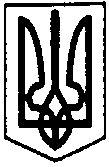 ПЕРВОЗВАНІВСЬКА СІЛЬСЬКА РАДАКРОПИВНИЦЬКОГО РАЙОНУ  КІРОВОГРАДСЬКОЇ ОБЛАСТІ________ СЕСІЯ ВОСЬМОГО  СКЛИКАННЯПРОЕКТ РІШЕННЯвід «» _______ 2019 року	№ с. ПервозванівкаПро встановлення податку на майно в частини плати за землю на 2020 рікна території Первозванівської сільської ради Кропивницького району Кіровоградської областіКеруючись абзацами другим і третім пункту 284.1 статті 284 Податкового кодексу України та пунктом 24, 28 частини першої статті 26 Закону України  «Про  місцеве самоврядування в Україні», сільська радаВИРІШИЛА:1. Установити  на території Первозванівської сільської ради:1.1 ставки земельного податку на 2020 рік згідно додатків 1-11;1.2 пільги для фізичних та юридичних осіб, надані відповідно до пункту 284.1 статті 284 Податкового кодексу України, за переліком згідно з додатком 12.2. Платники податку визначаються статтею 269 Податкового кодексу України.3. Об’єкт оподаткування визначаються відповідно до статті 270 Податкового кодексу України.4. База оподаткування визначається статтею 271 Податкового кодексу України.5. Оподаткування земельних ділянок, наданих на землях лісогосподарського призначення (незалежно від місцезнаходження ) земельного податку  визначається статтею 273 ПКУ.6. Порядок обчислення податку встановлюється відповідно до статті 286 Податкового кодексу України з урахуванням норми статті 284 Податкового кодексу України.7. Податковий (звітний) період визначається статтею 285 Податкового кодексу України.8. Строк та порядок сплати податку визначається статтею 287 Податкового кодексу України.9. Строк та порядок подання звітності про обчислення і сплату початку визначається пунктами 286.2-286.4 статті 286 Податкового кодексу України.11. Оприлюднити дане рішення згідно чинного законодавства. 12. Рішення від 25.06.2018 року № 233 «Про встановлення податку на майно в частині плати за землю на 2019 рік на території Первозванівської сільської ради Кіровоградського району Кіровоградської області» визнати такими, що втратило чинність.13.  Рішення набуває чинності з 01.01.2020 року.14.Контроль за виконанням даного рішення покласти на постійну комісію сільської ради з питань бюджету, фінансів, фінансово-економічного розвитку, інвестиційної політики, законності, діяльності ради, депутатської етики та регламенту.Сільський  голова				                             Прасковія МУДРАКДодаток1до рішення №_____ сесії восьмого скликанняПервозванівської сільської радивід _________2019 рокуСТАВКИ 
земельного податкуСтавки встановлюються на 2020 рік та вводяться в дію з 01 січня 2020 року.Адміністративно-територіальні одиниці або населені пункти, або території об’єднаних територіальних громад, на які поширюється дія рішення ради:__________1 У разі встановлення ставок податку, відмінних на територіях різних населених пунктів адміністративно-територіальної одиниці, за кожним населеним пунктом ставки затверджуються  окремими додатками.2 Вид цільового призначення земель зазначається згідно з Класифікацією видів цільового призначення земель, затвердженою наказом Держкомзему від 23 липня 2010 р. № 548.3 Ставки податку встановлюються з урахуванням норм підпункту 12.3.7 пункту 12.3 статті 12, пункту 30.2 статті 30, статей 274 і 277 Податкового кодексу України і зазначаються десятковим дробом з трьома (у разі потреби чотирма) десятковими знаками після коми. 4 Земельні ділянки, що класифікуються за кодами цього підрозділу, звільняються/можуть звільнятися повністю або частково від оподаткування земельним податком відповідно до норм статей 281-283 Податкового кодексу України.                                                                                                         Додаток 2до рішення №                                                                                               _______ сесії восьмого скликанняПервозванівської сільської радивід _________2019 рокуСТАВКИ 
земельного податку1Ставки встановлюються на 2020 рік та вводяться в дію з 01 січня 2020 року.Адміністративно-територіальні одиниці або населені пункти, або території об’єднаних територіальних громад, на які поширюється дія рішення ради:__________1 У разі встановлення ставок податку, відмінних на територіях різних населених пунктів адміністративно-територіальної одиниці, за кожним населеним пунктом ставки затверджуються  окремими додатками.2 Вид цільового призначення земель зазначається згідно з Класифікацією видів цільового призначення земель, затвердженою наказом Держкомзему від 23 липня 2010 р. № 548.3 Ставки податку встановлюються з урахуванням норм підпункту 12.3.7 пункту 12.3 статті 12, пункту 30.2 статті 30, статей 274 і 277 Податкового кодексу України і зазначаються десятковим дробом з трьома (у разі потреби чотирма) десятковими знаками після коми. 4 Земельні ділянки, що класифікуються за кодами цього підрозділу, звільняються/можуть звільнятися повністю або частково від оподаткування земельним податком відповідно до норм статей 281-283 Податкового кодексу України.Додаток 3до рішення №____                                                 ______сесії восьмого скликанняПервозванівської сільської радивід _________2019 рокуСТАВКИ 
земельного податку1Ставки встановлюються на 2020 рік та вводяться в дію
з 01 січня 2020 року.Адміністративно-територіальні одиниці або населені пункти, або території об’єднаних територіальних громад, на які поширюється дія рішення ради:__________1 У разі встановлення ставок податку, відмінних на територіях різних населених пунктів адміністративно-територіальної одиниці, за кожним населеним пунктом ставки затверджуються  окремими додатками.2 Вид цільового призначення земель зазначається згідно з Класифікацією видів цільового призначення земель, затвердженою наказом Держкомзему від 23 липня 2010 р. № 548.3 Ставки податку встановлюються з урахуванням норм підпункту 12.3.7 пункту 12.3 статті 12, пункту 30.2 статті 30, статей 274 і 277 Податкового кодексу України і зазначаються десятковим дробом з трьома (у разі потреби чотирма) десятковими знаками після коми. 4 Земельні ділянки, що класифікуються за кодами цього підрозділу, звільняються/можуть звільнятися повністю або частково від оподаткування земельним податком відповідно до норм статей 281-283 Податкового кодексу України.Додаток 4до рішення №_______сесії восьмого скликання                                                                                          Первозванівської  сільської радивід _________2019рокуСТАВКИ 
земельного податкуСтавки встановлюються на 2020 рік та вводяться в дію
з 01 січня 2020 року.Адміністративно-територіальні одиниці або населені пункти, або території об’єднаних територіальних громад, на які поширюється дія рішення ради:__________1 У разі встановлення ставок податку, відмінних на територіях різних населених пунктів адміністративно-територіальної одиниці, за кожним населеним пунктом ставки затверджуються  окремими додатками.2 Вид цільового призначення земель зазначається згідно з Класифікацією видів цільового призначення земель, затвердженою наказом Держкомзему від 23 липня 2010 р. № 548.3 Ставки податку встановлюються з урахуванням норм підпункту 12.3.7 пункту 12.3 статті 12, пункту 30.2 статті 30, статей 274 і 277 Податкового кодексу України і зазначаються десятковим дробом з трьома (у разі потреби чотирма) десятковими знаками після коми. 4 Земельні ділянки, що класифікуються за кодами цього підрозділу, звільняються/можуть звільнятися повністю або частково від оподаткування земельним податком відповідно до норм статей 281-283 Податкового кодексу України.                                                                                                        Додаток 5до рішення № _______сесії восьмого скликанняПервозванівської сільської радивід________2019 рокуСТАВКИ 
земельного податкуСтавки встановлюються на 2020 рік та вводяться в дію
з 01 січня 2020 року.Адміністративно-територіальні одиниці або населені пункти, або території об’єднаних територіальних громад, на які поширюється дія рішення ради:__________1 У разі встановлення ставок податку, відмінних на територіях різних населених пунктів адміністративно-територіальної одиниці, за кожним населеним пунктом ставки затверджуються  окремими додатками.2 Вид цільового призначення земель зазначається згідно з Класифікацією видів цільового призначення земель, затвердженою наказом Держкомзему від 23 липня 2010 р. № 548.3 Ставки податку встановлюються з урахуванням норм підпункту 12.3.7 пункту 12.3 статті 12, пункту 30.2 статті 30, статей 274 і 277 Податкового кодексу України і зазначаються десятковим дробом з трьома (у разі потреби чотирма) десятковими знаками після коми. 4 Земельні ділянки, що класифікуються за кодами цього підрозділу, звільняються/можуть звільнятися повністю або частково від оподаткування земельним податком відповідно до норм статей 281-283 Податкового кодексу України.            Додаток 6     до рішення №________ сесії восьмого скликанняПервозванівської сільської радивід_______2019 рокуСТАВКИ 
земельного податкуСтавки встановлюються на 2020 рік та вводяться в дію
з 01 січня 2020 року.Адміністративно-територіальні одиниці або населені пункти, або території об’єднаних територіальних громад, на які поширюється дія рішення ради:__________1 У разі встановлення ставок податку, відмінних на територіях різних населених пунктів адміністративно-територіальної одиниці, за кожним населеним пунктом ставки затверджуються  окремими додатками.2 Вид цільового призначення земель зазначається згідно з Класифікацією видів цільового призначення земель, затвердженою наказом Держкомзему від 23 липня 2010 р. № 548.3 Ставки податку встановлюються з урахуванням норм підпункту 12.3.7 пункту 12.3 статті 12, пункту 30.2 статті 30, статей 274 і 277 Податкового кодексу України і зазначаються десятковим дробом з трьома (у разі потреби чотирма) десятковими знаками після коми. 4 Земельні ділянки, що класифікуються за кодами цього підрозділу, звільняються/можуть звільнятися повністю або частково від оподаткування земельним податком відповідно до норм статей 281-283 Податкового кодексу України.     Додаток 7 до рішення №                                   ______ сесії восьмого скликанняПервозванівської сільської радивід _________2019 рокуСТАВКИ 
земельного податкуСтавки встановлюються на 2020 рік та вводяться в дію
з 01 січня 2020 року.Адміністративно-територіальні одиниці або населені пункти, або території об’єднаних територіальних громад, на які поширюється дія рішення ради:__________1 У разі встановлення ставок податку, відмінних на територіях різних населених пунктів адміністративно-територіальної одиниці, за кожним населеним пунктом ставки затверджуються  окремими додатками.2 Вид цільового призначення земель зазначається згідно з Класифікацією видів цільового призначення земель, затвердженою наказом Держкомзему від 23 липня 2010 р. № 548.3 Ставки податку встановлюються з урахуванням норм підпункту 12.3.7 пункту 12.3 статті 12, пункту 30.2 статті 30, статей 274 і 277 Податкового кодексу України і зазначаються десятковим дробом з трьома (у разі потреби чотирма) десятковими знаками після коми. 4 Земельні ділянки, що класифікуються за кодами цього підрозділу, звільняються/можуть звільнятися повністю або частково від оподаткування земельним податком відповідно до норм статей 281-283 Податкового кодексу України.      Додаток 8до рішення №_______ сесії восьмого скликанняПервозванівської сільської ради                                                          від________2019рокуСТАВКИ 
земельного податкуСтавки встановлюються на 2020 рік та вводяться в дію
з 01 січня 2020 року.Адміністративно-територіальні одиниці або населені пункти, або території об’єднаних територіальних громад, на які поширюється дія рішення ради:__________1 У разі встановлення ставок податку, відмінних на територіях різних населених пунктів адміністративно-територіальної одиниці, за кожним населеним пунктом ставки затверджуються  окремими додатками.2 Вид цільового призначення земель зазначається згідно з Класифікацією видів цільового призначення земель, затвердженою наказом Держкомзему від 23 липня 2010 р. № 548.3 Ставки податку встановлюються з урахуванням норм підпункту 12.3.7 пункту 12.3 статті 12, пункту 30.2 статті 30, статей 274 і 277 Податкового кодексу України і зазначаються десятковим дробом з трьома (у разі потреби чотирма) десятковими знаками після коми. 4 Земельні ділянки, що класифікуються за кодами цього підрозділу, звільняються/можуть звільнятися повністю або частково від оподаткування земельним податком відповідно до норм статей 281-283 Податкового кодексу України.       Додаток 9до рішення №______ сесії восьмого скликанняПервозванівська сільської радивід ___________ 2019 рокуСТАВКИ 
земельного податкуСтавки встановлюються на 2020 рік та вводяться в дію
з 01 січня 2020 року.Адміністративно-територіальні одиниці або населені пункти, або території об’єднаних територіальних громад, на які поширюється дія рішення ради:__________1 У разі встановлення ставок податку, відмінних на територіях різних населених пунктів адміністративно-територіальної одиниці, за кожним населеним пунктом ставки затверджуються  окремими додатками.2 Вид цільового призначення земель зазначається згідно з Класифікацією видів цільового призначення земель, затвердженою наказом Держкомзему від 23 липня 2010 р. № 548.3 Ставки податку встановлюються з урахуванням норм підпункту 12.3.7 пункту 12.3 статті 12, пункту 30.2 статті 30, статей 274 і 277 Податкового кодексу України і зазначаються десятковим дробом з трьома (у разі потреби чотирма) десятковими знаками після коми. 4 Земельні ділянки, що класифікуються за кодами цього підрозділу, звільняються/можуть звільнятися повністю або частково від оподаткування земельним податком відповідно до норм статей 281-283 Податкового кодексу України.Додаток 10 до рішення №-----________ сесії восьмого скликанняПервозванівської сільської радивід ________2019 рокуСТАВКИ 
земельного податкуСтавки встановлюються на 2020 рік та вводяться в дію
з 01 січня 2020 року.Адміністративно-територіальні одиниці або населені пункти, або території об’єднаних територіальних громад, на які поширюється дія рішення ради:__________1 У разі встановлення ставок податку, відмінних на територіях різних населених пунктів адміністративно-територіальної одиниці, за кожним населеним пунктом ставки затверджуються  окремими додатками.2 Вид цільового призначення земель зазначається згідно з Класифікацією видів цільового призначення земель, затвердженою наказом Держкомзему від 23 липня 2010 р. № 548.3 Ставки податку встановлюються з урахуванням норм підпункту 12.3.7 пункту 12.3 статті 12, пункту 30.2 статті 30, статей 274 і 277 Податкового кодексу України і зазначаються десятковим дробом з трьома (у разі потреби чотирма) десятковими знаками після коми. 4 Земельні ділянки, що класифікуються за кодами цього підрозділу, звільняються/можуть звільнятися повністю або частково від оподаткування земельним податком відповідно до норм статей 281-283 Податкового кодексу України.         Додаток 11       до рішення № ________ сесії восьмого скликання                                                                                                Первозванівської сільської ради  від ________ 2019 рокуСТАВКИ 
земельного податкуСтавки встановлюються на 2020 рік та вводяться в дію
з 01 січня 2020 року.Адміністративно-територіальні одиниці або населені пункти, або території об’єднаних територіальних громад, на які поширюється дія рішення ради:__________1 У разі встановлення ставок податку, відмінних на територіях різних населених пунктів адміністративно-територіальної одиниці, за кожним населеним пунктом ставки затверджуються  окремими додатками.2 Вид цільового призначення земель зазначається згідно з Класифікацією видів цільового призначення земель, затвердженою наказом Держкомзему від 23 липня 2010 р. № 548.3 Ставки податку встановлюються з урахуванням норм підпункту 12.3.7 пункту 12.3 статті 12, пункту 30.2 статті 30, статей 274 і 277 Податкового кодексу України і зазначаються десятковим дробом з трьома (у разі потреби чотирма) десятковими знаками після коми. 4 Земельні ділянки, що класифікуються за кодами цього підрозділу, звільняються/можуть звільнятися повністю або частково від оподаткування земельним податком відповідно до норм статей 281-283 Податкового кодексу України.Код областіКод районуКод 
згідно з КОАТУУНайменування адміністративно-територіальної одиниці або населеного пункту, або території об’єднаної територіальної громади350000000035225000003522586601село ПервозванівкаВид цільового призначення земель2Вид цільового призначення земель2Ставки податку3 
(відсотків нормативної грошової оцінки)Ставки податку3 
(відсотків нормативної грошової оцінки)Ставки податку3 
(відсотків нормативної грошової оцінки)Ставки податку3 
(відсотків нормативної грошової оцінки)Вид цільового призначення земель2Вид цільового призначення земель2за земельні ділянки, нормативну грошову оцінку яких проведено (незалежно від місцезнаходження)за земельні ділянки, нормативну грошову оцінку яких проведено (незалежно від місцезнаходження)за земельні ділянки за межами населених пунктів, нормативну грошову оцінку яких не проведеноза земельні ділянки за межами населених пунктів, нормативну грошову оцінку яких не проведенокод2найменування2для юридичних осібдля фізичних осібдля юридичних осібдля фізичних осіб01Землі сільськогосподарського призначення Землі сільськогосподарського призначення Землі сільськогосподарського призначення Землі сільськогосподарського призначення Землі сільськогосподарського призначення 01.01Для ведення товарного сільськогосподарського виробництва41,01,0  1,03,001.02Для ведення фермерського господарства41,01,01,01,001.03Для ведення особистого селянського господарства41,00,41,01,001.04Для ведення підсобного сільського господарства41,00,41,01,001.05Для індивідуального садівництва43,01,0 3,01,001.06Для колективного садівництва43,01,03,01,001.07Для городництва41,00,41,01,001.08Для сінокосіння і випасання худоби41,01,01,01,001.09Для дослідних і навчальних цілей 1,01,01,01,001.10Для пропаганди передового досвіду ведення сільського господарства 1,01,01,01,001.11Для надання послуг у сільському господарстві 1,01,01,01,001.12Для розміщення інфраструктури оптових ринків сільськогосподарської продукції 1,01,01,01,001.13Для іншого сільськогосподарського призначення1,01,01,01,001.14Для цілей підрозділів 01.01-01.13 та для збереження та використання земель природно-заповідного фонду 1,01,01,01,002Землі житлової забудовиЗемлі житлової забудовиЗемлі житлової забудовиЗемлі житлової забудовиЗемлі житлової забудови02.01Для будівництва і обслуговування житлового будинку, господарських будівель і споруд (присадибна ділянка)40,06350,0635--02.02Для колективного житлового будівництва40,06350,0635--02.03Для будівництва і обслуговування багатоквартирного житлового будинку0,06350,0635--02.04Для будівництва і обслуговування будівель тимчасового проживання 0,06350,0635--02.05Для будівництва індивідуальних гаражів 0,030,06350,030,063502.06Для колективного гаражного будівництва 0,030,06350,030,063502.07Для іншої житлової забудови  0,06350,06350,030,063502.08Для цілей підрозділів 02.01-02.07 та для збереження та використання земель природно-заповідного фонду --03Землі громадської забудови Землі громадської забудови Землі громадської забудови Землі громадської забудови Землі громадської забудови 03.01Для будівництва та обслуговування будівель органів державної влади та місцевого самоврядування41,00-5,00-03.03Для будівництва та обслуговування будівель закладів охорони здоров’я та соціальної допомоги41,00-5,00-03.04Для будівництва та обслуговування будівель громадських та релігійних організацій41,00-5,00-03.05Для будівництва та обслуговування будівель закладів культурно-просвітницького обслуговування41,00-5,00-03.06Для будівництва та обслуговування будівель екстериторіальних організацій та органів41,00-5,00-03.07Для будівництва та обслуговування будівель торгівлі 2,002,005,005,0003.08Для будівництва та обслуговування об’єктів туристичної інфраструктури та закладів громадського харчування 2,002,005,005,0003.09Для будівництва та обслуговування будівель кредитно-фінансових установ ----03.10Для будівництва та обслуговування будівель ринкової інфраструктури ----03.11Для будівництва та обслуговування будівель і споруд закладів науки ----03.12Для будівництва та обслуговування будівель закладів комунального обслуговування ----03.13Для будівництва та обслуговування будівель закладів побутового обслуговування  ----03.14Для розміщення та постійної діяльності органів ДСНС4----03.15Для будівництва та обслуговування інших будівель громадської забудови  2,002,005,005,0003.16Для цілей підрозділів 03.01-03.15 та для збереження та використання земель природно-заповідного фонду----04Землі природно-заповідного фонду Землі природно-заповідного фонду Землі природно-заповідного фонду Землі природно-заповідного фонду Землі природно-заповідного фонду 04.01Для збереження та використання біосферних заповідників 1,00-5,00-04.02Для збереження та використання природних заповідників41,00-5,00-04.03Для збереження та використання національних природних парків4----04.04Для збереження та використання ботанічних садів4----04.05Для збереження та використання зоологічних парків ----04.06Для збереження та використання дендрологічних парків ----04.07Для збереження та використання парків - пам’яток садово-паркового мистецтва ----04.08Для збереження та використання заказників 1,001,005,005,0004.09Для збереження та використання заповідних урочищ 1,001,005,005,0004.10Для збереження та використання пам’яток природи 1,001,005,005,0004.11Для збереження та використання регіональних ландшафтних парків ----05Землі іншого природоохоронного призначення Землі іншого природоохоронного призначення Землі іншого природоохоронного призначення Землі іншого природоохоронного призначення Землі іншого природоохоронного призначення 06Землі оздоровчого призначення (землі, що мають природні лікувальні властивості, які використовуються або можуть використовуватися 
для профілактики захворювань і лікування людей)Землі оздоровчого призначення (землі, що мають природні лікувальні властивості, які використовуються або можуть використовуватися 
для профілактики захворювань і лікування людей)Землі оздоровчого призначення (землі, що мають природні лікувальні властивості, які використовуються або можуть використовуватися 
для профілактики захворювань і лікування людей)Землі оздоровчого призначення (землі, що мають природні лікувальні властивості, які використовуються або можуть використовуватися 
для профілактики захворювань і лікування людей)Землі оздоровчого призначення (землі, що мають природні лікувальні властивості, які використовуються або можуть використовуватися 
для профілактики захворювань і лікування людей)06.01Для будівництва і обслуговування санаторно-оздоровчих закладів4----06.02Для розробки родовищ природних лікувальних ресурсів ----06.03Для інших оздоровчих цілей ----06.04Для цілей підрозділів 06.01-06.03 та для збереження та використання земель природно-заповідного фонду ----07Землі рекреаційного призначенняЗемлі рекреаційного призначенняЗемлі рекреаційного призначенняЗемлі рекреаційного призначенняЗемлі рекреаційного призначення07.01Для будівництва та обслуговування об’єктів рекреаційного призначення4----07.02Для будівництва та обслуговування об’єктів фізичної культури і спорту4--07.03Для індивідуального дачного будівництва 0,06350,06351,01,007.04Для колективного дачного будівництва  0,06350,06351,01,0 07.05Для цілей підрозділів 07.01-07.04 та для збереження та використання земель природно-заповідного фонду ----08Землі історико-культурного призначення Землі історико-культурного призначення Землі історико-культурного призначення Землі історико-культурного призначення Землі історико-культурного призначення 08.01Для забезпечення охорони об’єктів культурної спадщини  ----08.02Для розміщення та обслуговування музейних закладів ----08.03Для іншого історико-культурного призначення ----08.04Для цілей підрозділів 08.01-08.03 та для збереження та використання земель природно-заповідного фонду ----09Землі лісогосподарського призначенняЗемлі лісогосподарського призначенняЗемлі лісогосподарського призначенняЗемлі лісогосподарського призначенняЗемлі лісогосподарського призначення09.01Для ведення лісового господарства і пов’язаних з ним послуг  0,10,10,10,109.02Для іншого лісогосподарського призначення 0,10,10,10,109.03Для цілей підрозділів 09.01-09.02 та для збереження та використання земель природно-заповідного фонду ----10Землі водного фондуЗемлі водного фондуЗемлі водного фондуЗемлі водного фондуЗемлі водного фонду10.01Для експлуатації та догляду за водними об’єктами 3,03,03,03,010.02Для облаштування та догляду за прибережними захисними смугами 3,03,03,03,010.03Для експлуатації та догляду за смугами відведення 3,03,03,03,010.04Для експлуатації та догляду за гідротехнічними, іншими водогосподарськими спорудами і каналами 3,03,03,03,010.05Для догляду за береговими смугами водних шляхів 3,03,03,03,010.06Для сінокосіння 3,03,03,03,010.07Для рибогосподарських потреб 3,03,03,03,010.08Для культурно-оздоровчих потреб, рекреаційних, спортивних і туристичних цілей 3,03,03,03,010.09Для проведення науково-дослідних робіт ----10.10Для будівництва та експлуатації гідротехнічних, гідрометричних та лінійних споруд 3,03,03,03,010.11Для будівництва та експлуатації санаторіїв та інших лікувально-оздоровчих закладів у межах прибережних захисних смуг морів, морських заток і лиманів ----10.12Для цілей підрозділів 10.01-10.11 та для збереження та використання земель природно-заповідного фонду ----11Землі промисловостіЗемлі промисловостіЗемлі промисловостіЗемлі промисловостіЗемлі промисловості11.01Для розміщення та експлуатації основних, підсобних і допоміжних будівель та споруд підприємствами, що пов’язані з користуванням надрами  3,03,05,05,011.02Для розміщення та експлуатації основних, підсобних і допоміжних будівель та споруд підприємств переробної, машинобудівної та іншої промисловості 3,03,05,05,011.03Для розміщення та експлуатації основних, підсобних і допоміжних будівель та споруд будівельних організацій та підприємств 3,03,05,05,011.04Для розміщення та експлуатації основних, підсобних і допоміжних будівель та споруд технічної інфраструктури (виробництва та розподілення газу, постачання пари та гарячої води, збирання, очищення та розподілення води) 3,03,05,05,011.05Для цілей підрозділів 11.01-11.04 та для збереження та використання земель природно-заповідного фонду 3,03,05,05,012Землі транспортуЗемлі транспортуЗемлі транспортуЗемлі транспортуЗемлі транспорту12.01Для розміщення та експлуатації будівель і споруд залізничного транспорту----12.02Для розміщення та експлуатації будівель і споруд морського транспорту  ----12.03Для розміщення та експлуатації будівель і споруд річкового транспорту         ----12.04Для розміщення та експлуатації будівель і споруд автомобільного транспорту та дорожнього господарства43,0-5,0-12.05Для розміщення та експлуатації будівель і споруд авіаційного транспорту ----12.06Для розміщення та експлуатації об’єктів трубопровідного транспорту ----12.07Для розміщення та експлуатації будівель і споруд міського електротранспорту ----12.08Для розміщення та експлуатації будівель і споруд додаткових транспортних послуг та допоміжних операцій 3,0-5,0-12.09Для розміщення та експлуатації будівель і споруд іншого наземного транспорту 3,0-5,0-12.10Для цілей підрозділів 12.01-12.09 та для збереження та використання земель природно-заповідного фонду ----13Землі зв’язкуЗемлі зв’язкуЗемлі зв’язкуЗемлі зв’язкуЗемлі зв’язку13.01Для розміщення та експлуатації об’єктів і споруд телекомунікацій 3,0-5,0-13.02Для розміщення та експлуатації будівель та споруд об’єктів поштового зв’язку 3,0-5,0-13.03Для розміщення та експлуатації інших технічних засобів зв’язку 3,0-5,0-13.04Для цілей підрозділів 13.01-13.03, 13.05 та для збереження та використання земель природно-заповідного фонду----14Землі енергетикиЗемлі енергетикиЗемлі енергетикиЗемлі енергетикиЗемлі енергетики14.01Для розміщення, будівництва, експлуатації та обслуговування будівель і споруд об’єктів енергогенеруючих підприємств, установ і організацій  3,0-5,0-14.02Для розміщення, будівництва, експлуатації та обслуговування будівель і споруд об’єктів передачі електричної та теплової енергії 3,0-5,0-14.03Для цілей підрозділів 14.01-14.02 та для збереження та використання земель природно-заповідного фонду 3,0-5,0-15Землі оборониЗемлі оборониЗемлі оборониЗемлі оборониЗемлі оборони15.01Для розміщення та постійної діяльності Збройних Сил4----15.02Для розміщення та постійної діяльності військових частин (підрозділів) Національної гвардії4----15.03Для розміщення та постійної діяльності Держприкордонслужби4----15.04Для розміщення та постійної діяльності СБУ4----15.05Для розміщення та постійної діяльності Держспецтрансслужби4----15.06Для розміщення та постійної діяльності Служби зовнішньої розвідки4----15.07Для розміщення та постійної діяльності інших, утворених відповідно до законів, військових формувань4----15.08Для цілей підрозділів 15.01-15.07 та для збереження та використання земель природно-заповідного фонду----16Землі запасу 1,001,005,005,0017Землі резервного фонду 1,001,005,005,0018Землі загального користування41,001,005,005,0019Для цілей підрозділів 16-18 та для збереження та використання земель природно-заповідного фонду ----Код областіКод районуКод 
згідно з КОАТУУНайменування адміністративно-територіальної одиниці або населеного пункту, або території об’єднаної територіальної громади350000000035225000003522586605село  СонячнеВид цільового призначення земель2Вид цільового призначення земель2Ставки податку3 
(відсотків нормативної грошової оцінки)Ставки податку3 
(відсотків нормативної грошової оцінки)Ставки податку3 
(відсотків нормативної грошової оцінки)Ставки податку3 
(відсотків нормативної грошової оцінки)Вид цільового призначення земель2Вид цільового призначення земель2за земельні ділянки, нормативну грошову оцінку яких проведено (незалежно від місцезнаходження)за земельні ділянки, нормативну грошову оцінку яких проведено (незалежно від місцезнаходження)за земельні ділянки за межами населених пунктів, нормативну грошову оцінку яких не проведеноза земельні ділянки за межами населених пунктів, нормативну грошову оцінку яких не проведенокод2найменування2для юридичних осібдля фізичних осібдля юридичних осібдля фізичних осіб01Землі сільськогосподарського призначення Землі сільськогосподарського призначення Землі сільськогосподарського призначення Землі сільськогосподарського призначення Землі сільськогосподарського призначення 01.01Для ведення товарного сільськогосподарського виробництва41,01,01,03,001.02Для ведення фермерського господарства41,01,01,01,001.03Для ведення особистого селянського господарства41,00,41,01,001.04Для ведення підсобного сільського господарства41,00,41,01,001.05Для індивідуального садівництва43,01,03,01,001.06Для колективного садівництва43,01,03,01,001.07Для городництва41,00,41,01,001.08Для сінокосіння і випасання худоби41,01,01,01,001.09Для дослідних і навчальних цілей 1,01,01,01,001.10Для пропаганди передового досвіду ведення сільського господарства 1,01,01,01,001.11Для надання послуг у сільському господарстві 1,01,01,01,001.12Для розміщення інфраструктури оптових ринків сільськогосподарської продукції 1,01,01,01,001.13Для іншого сільськогосподарського призначення1,01,01,01,001.14Для цілей підрозділів 01.01-01.13 та для збереження та використання земель природно-заповідного фонду 1,01,01,01,002Землі житлової забудовиЗемлі житлової забудовиЗемлі житлової забудовиЗемлі житлової забудовиЗемлі житлової забудови02.01Для будівництва і обслуговування житлового будинку, господарських будівель і споруд (присадибна ділянка)40,02600,0260--02.02Для колективного житлового будівництва40,02600,0260--02.03Для будівництва і обслуговування багатоквартирного житлового будинку0,02600,0260--02.04Для будівництва і обслуговування будівель тимчасового проживання 0,02600,0260-02.05Для будівництва індивідуальних гаражів 0,030,02600,030,026002.06Для колективного гаражного будівництва 0,030,02600,030,026002.07Для іншої житлової забудови  0,02600,02600,030,026002.08Для цілей підрозділів 02.01-02.07 та для збереження та використання земель природно-заповідного фонду ----03Землі громадської забудови Землі громадської забудови Землі громадської забудови Землі громадської забудови Землі громадської забудови 03.01Для будівництва та обслуговування будівель органів державної влади та місцевого самоврядування41,0-5,0-03.02Для будівництва та обслуговування будівель закладів освіти41,0-5,0-03.03Для будівництва та обслуговування будівель закладів охорони здоров’я та соціальної допомоги41,0-5,0-03.04Для будівництва та обслуговування будівель громадських та релігійних організацій41,0-5,0-03.05Для будівництва та обслуговування будівель закладів культурно-просвітницького обслуговування41,0-5,0-03.06Для будівництва та обслуговування будівель екстериторіальних організацій та органів41,0-5,00-03.07Для будівництва та обслуговування будівель торгівлі 2,002,005,005,0003.08Для будівництва та обслуговування об’єктів туристичної інфраструктури та закладів громадського харчування 2,002,005,005,0003.09Для будівництва та обслуговування будівель кредитно-фінансових установ ----03.10Для будівництва та обслуговування будівель ринкової інфраструктури ----03.11Для будівництва та обслуговування будівель і споруд закладів науки ----03.12Для будівництва та обслуговування будівель закладів комунального обслуговування ----03.13Для будівництва та обслуговування будівель закладів побутового обслуговування  ----03.14Для розміщення та постійної діяльності органів ДСНС4--         --03.15Для будівництва та обслуговування інших будівель громадської забудови  2,00    2,005,005,0003.16Для цілей підрозділів 03.01-03.15 та для збереження та використання земель природно-заповідного фонду----04Землі природно-заповідного фонду Землі природно-заповідного фонду Землі природно-заповідного фонду Землі природно-заповідного фонду Землі природно-заповідного фонду 04.01Для збереження та використання біосферних заповідників 1,00-5,00-04.02Для збереження та використання природних заповідників41,00-5,00-04.03Для збереження та використання національних природних парків4----04.04Для збереження та використання ботанічних садів4----04.05Для збереження та використання зоологічних парків ----04.06Для збереження та використання дендрологічних парків ----04.07Для збереження та використання парків - пам’яток садово-паркового мистецтва ----04.08Для збереження та використання заказників 1,001,005,005,0004.09Для збереження та використання заповідних урочищ 1,001,005,005,0004.10Для збереження та використання пам’яток природи 1,001,005,005,0004.11Для збереження та використання регіональних ландшафтних парків 1,001,005,005,0005Землі іншого природоохоронного призначення Землі іншого природоохоронного призначення Землі іншого природоохоронного призначення Землі іншого природоохоронного призначення Землі іншого природоохоронного призначення 06Землі оздоровчого призначення (землі, що мають природні лікувальні властивості, які використовуються або можуть використовуватися 
для профілактики захворювань і лікування людей)Землі оздоровчого призначення (землі, що мають природні лікувальні властивості, які використовуються або можуть використовуватися 
для профілактики захворювань і лікування людей)Землі оздоровчого призначення (землі, що мають природні лікувальні властивості, які використовуються або можуть використовуватися 
для профілактики захворювань і лікування людей)Землі оздоровчого призначення (землі, що мають природні лікувальні властивості, які використовуються або можуть використовуватися 
для профілактики захворювань і лікування людей)Землі оздоровчого призначення (землі, що мають природні лікувальні властивості, які використовуються або можуть використовуватися 
для профілактики захворювань і лікування людей)06.01Для будівництва і обслуговування санаторно-оздоровчих закладів4----06.02Для розробки родовищ природних лікувальних ресурсів ----06.03Для інших оздоровчих цілей ----06.04Для цілей підрозділів 06.01-06.03 та для збереження та використання земель природно-заповідного фонду ----07Землі рекреаційного призначенняЗемлі рекреаційного призначенняЗемлі рекреаційного призначенняЗемлі рекреаційного призначенняЗемлі рекреаційного призначення07.01Для будівництва та обслуговування об’єктів рекреаційного призначення4----07.02Для будівництва та обслуговування об’єктів фізичної культури і спорту4----07.03Для індивідуального дачного будівництва 0,02600,02601,01,007.04Для колективного дачного будівництва  0,02600,02601,01,007.05Для цілей підрозділів 07.01-07.04 та для збереження та використання земель природно-заповідного фонду ---08Землі історико-культурного призначення Землі історико-культурного призначення Землі історико-культурного призначення Землі історико-культурного призначення Землі історико-культурного призначення 08.01Для забезпечення охорони об’єктів культурної спадщини  --08.02Для розміщення та обслуговування музейних закладів --08.03Для іншого історико-культурного призначення --08.04Для цілей підрозділів 08.01-08.03 та для збереження та використання земель природно-заповідного фонду --09Землі лісогосподарського призначенняЗемлі лісогосподарського призначенняЗемлі лісогосподарського призначенняЗемлі лісогосподарського призначенняЗемлі лісогосподарського призначення09.01Для ведення лісового господарства і пов’язаних з ним послуг  0,10,10,10,109.02Для іншого лісогосподарського призначення 0,10,10,10,109.03Для цілей підрозділів 09.01-09.02 та для збереження та використання земель природно-заповідного фонду ----10Землі водного фондуЗемлі водного фондуЗемлі водного фондуЗемлі водного фондуЗемлі водного фонду10.01Для експлуатації та догляду за водними об’єктами 3,03,03,03,010.02Для облаштування та догляду за прибережними захисними смугами 3,03,03,03,010.03Для експлуатації та догляду за смугами відведення 3,03,03,03,010.04Для експлуатації та догляду за гідротехнічними, іншими водогосподарськими спорудами і каналами 3,03,03,03,010.05Для догляду за береговими смугами водних шляхів 3,03,03,03,010.06Для сінокосіння 3,03,03,03,010.07Для рибогосподарських потреб 3,03,03,03,010.08Для культурно-оздоровчих потреб, рекреаційних, спортивних і туристичних цілей 3,03,03,03,010.09Для проведення науково-дослідних робіт ----10.10Для будівництва та експлуатації гідротехнічних, гідрометричних та -лінійних споруд ----10.11Для будівництва та експлуатації санаторіїв та інших лікувально-оздоровчих закладів у межах прибережних захисних смуг морів, морських заток і лиманів ----10.12Для цілей підрозділів 10.01-10.11 та для збереження та використання земель природно-заповідного фонду ----11Землі промисловостіЗемлі промисловостіЗемлі промисловостіЗемлі промисловостіЗемлі промисловості11.01Для розміщення та експлуатації основних, підсобних і допоміжних будівель та споруд підприємствами, що пов’язані з користуванням надрами  3,03,05,05,011.02Для розміщення та експлуатації основних, підсобних і допоміжних будівель та споруд підприємств переробної, машинобудівної та іншої промисловості 3,03,05,05,011.03Для розміщення та експлуатації основних, підсобних і допоміжних будівель та споруд будівельних організацій та підприємств 3,03,05,05,011.04Для розміщення та експлуатації основних, підсобних і допоміжних будівель та споруд технічної інфраструктури (виробництва та розподілення газу, постачання пари та гарячої води, збирання, очищення та розподілення води) 3,03,05,05,011.05Для цілей підрозділів 11.01-11.04 та для збереження та використання земель природно-заповідного фонду 3,03,05,05,012Землі транспортуЗемлі транспортуЗемлі транспортуЗемлі транспортуЗемлі транспорту12.01Для розміщення та експлуатації будівель і споруд залізничного транспорту----12.02Для розміщення та експлуатації будівель і споруд морського транспорту  ----12.03Для розміщення та експлуатації будівель і споруд річкового транспорту         ----12.04Для розміщення та експлуатації будівель і споруд автомобільного транспорту та дорожнього господарства43,0-5,0-12.05Для розміщення та експлуатації будівель і споруд авіаційного транспорту ----12.06Для розміщення та експлуатації об’єктів трубопровідного транспорту ----12.07Для розміщення та експлуатації будівель і споруд міського електротранспорту ----12.08Для розміщення та експлуатації будівель і споруд додаткових транспортних послуг та допоміжних операцій 3,0-5,0-12.09Для розміщення та експлуатації будівель і споруд іншого наземного транспорту 3,0-5,0-12.10Для цілей підрозділів 12.01-12.09 та для збереження та використання земель природно-заповідного фонду ----13Землі зв’язкуЗемлі зв’язкуЗемлі зв’язкуЗемлі зв’язкуЗемлі зв’язку13.01Для розміщення та експлуатації об’єктів і споруд телекомунікацій 3,0-5,0-13.02Для розміщення та експлуатації будівель та споруд об’єктів поштового зв’язку 3,0-5,0-13.03Для розміщення та експлуатації інших технічних засобів зв’язку 3,0-5,0-13.04Для цілей підрозділів 13.01-13.03, 13.05 та для збереження та використання земель природно-заповідного фонду3,0-5,0-14Землі енергетикиЗемлі енергетикиЗемлі енергетикиЗемлі енергетикиЗемлі енергетики14.01Для розміщення, будівництва, експлуатації та обслуговування будівель і споруд об’єктів енергогенеруючих підприємств, установ і організацій  3,0-5,0-14.02Для розміщення, будівництва, експлуатації та обслуговування будівель і споруд об’єктів передачі електричної та теплової енергії 3,0-5,0-14.03Для цілей підрозділів 14.01-14.02 та для збереження та використання земель природно-заповідного фонду 3,0-5,0-15Землі оборониЗемлі оборониЗемлі оборониЗемлі оборониЗемлі оборони15.01Для розміщення та постійної діяльності Збройних Сил40,0-0,0-15.02Для розміщення та постійної діяльності військових частин (підрозділів) Національної гвардії40,0-0,0-15.03Для розміщення та постійної діяльності Держприкордонслужби40,0-0,0-15.04Для розміщення та постійної діяльності СБУ40,0-0,0-15.05Для розміщення та постійної діяльності Держспецтрансслужби40,0-0,0-15.06Для розміщення та постійної діяльності Служби зовнішньої розвідки40,0-0,0-15.07Для розміщення та постійної діяльності інших, утворених відповідно до законів, військових формувань40,0-0,0-15.08Для цілей підрозділів 15.01-15.07 та для збереження та використання земель природно-заповідного фонду----16Землі запасу 1,001,005,005,0017Землі резервного фонду 1,001,005,005,0018Землі загального користування41,001,005,005,0019Для цілей підрозділів 16-18 та для збереження та використання земель природно-заповідного фонду ----Код областіКод районуКод 
згідно з КОАТУУНайменування адміністративно-територіальної одиниці або населеного пункту, або території об’єднаної територіальної громади350000000035225000003522586602село НеопалимівкаВид цільового призначення земель2Вид цільового призначення земель2Ставки податку3 
(відсотків нормативної грошової оцінки)Ставки податку3 
(відсотків нормативної грошової оцінки)Ставки податку3 
(відсотків нормативної грошової оцінки)Ставки податку3 
(відсотків нормативної грошової оцінки)Вид цільового призначення земель2Вид цільового призначення земель2за земельні ділянки, нормативну грошову оцінку яких проведено (незалежно від місцезнаходження)за земельні ділянки, нормативну грошову оцінку яких проведено (незалежно від місцезнаходження)за земельні ділянки за межами населених пунктів, нормативну грошову оцінку яких не проведеноза земельні ділянки за межами населених пунктів, нормативну грошову оцінку яких не проведенокод2найменування2для юридичних осібдля фізичних осібдля юридичних осібдля фізичних осіб01Землі сільськогосподарського призначення Землі сільськогосподарського призначення Землі сільськогосподарського призначення Землі сільськогосподарського призначення Землі сільськогосподарського призначення 01.01Для ведення товарного сільськогосподарського виробництва41,01,01,03,001.02Для ведення фермерського господарства41,01,01,01,001.03Для ведення особистого селянського господарства41,00,41,01,001.04Для ведення підсобного сільського господарства41,00,41,01,001.05Для індивідуального садівництва43,01,03,01,001.06Для колективного садівництва43,01,03,01,001.07Для городництва41,00,41,01,001.08Для сінокосіння і випасання худоби41,01,01,01,001.09Для дослідних і навчальних цілей 1,01,01,01,001.10Для пропаганди передового досвіду ведення сільського господарства 1,01,01,01,001.11Для надання послуг у сільському господарстві 1,01,01,01,001.12Для розміщення інфраструктури оптових ринків сільськогосподарської продукції 1,01,01,01,001.13Для іншого сільськогосподарського призначення1,01,01,01,001.14Для цілей підрозділів 01.01-01.13 та для збереження та використання земель природно-заповідного фонду 1,01,01,01,002Землі житлової забудовиЗемлі житлової забудовиЗемлі житлової забудовиЗемлі житлової забудовиЗемлі житлової забудови02.01Для будівництва і обслуговування житлового будинку, господарських будівель і споруд (присадибна ділянка)40,08150,0815--02.02Для колективного житлового будівництва40,08150,0815--02.03Для будівництва і обслуговування багатоквартирного житлового будинку0,08150,0815--02.04Для будівництва і обслуговування будівель тимчасового проживання 0,08150,0815--02.05Для будівництва індивідуальних гаражів 0,030,08150,030,081502.06Для колективного гаражного будівництва 0,030,08150,030,081502.07Для іншої житлової забудови  0,08150,08150,030,081502.08Для цілей підрозділів 02.01-02.07 та для збереження та використання земель природно-заповідного фонду ----03Землі громадської забудови Землі громадської забудови Землі громадської забудови Землі громадської забудови Землі громадської забудови 03.01Для будівництва та обслуговування будівель органів державної влади та місцевого самоврядування41,0-5,0-03.02Для будівництва та обслуговування будівель закладів освіти41,0-5,0-03.03Для будівництва та обслуговування будівель закладів охорони здоров’я та соціальної допомоги41,0-5,0-03.04Для будівництва та обслуговування будівель громадських та релігійних організацій41,0-5,0-03.05Для будівництва та обслуговування будівель закладів культурно-просвітницького обслуговування41,0-5,0-03.06Для будівництва та обслуговування будівель екстериторіальних організацій та органів41,0-5,0-03.07Для будівництва та обслуговування будівель торгівлі 2,02,05,05,003.08Для будівництва та обслуговування об’єктів туристичної інфраструктури та закладів громадського харчування 2,02,05,05,003.09Для будівництва та обслуговування будівель кредитно-фінансових установ ----03.10Для будівництва та обслуговування будівель ринкової інфраструктури ----03.11Для будівництва та обслуговування будівель і споруд закладів науки ----03.12Для будівництва та обслуговування будівель закладів комунального обслуговування ----03.13Для будівництва та обслуговування будівель закладів побутового обслуговування  ----03.14Для розміщення та постійної діяльності органів ДСНС4--         --03.15Для будівництва та обслуговування інших будівель громадської забудови  2,02,05,05,003.16Для цілей підрозділів 03.01-03.15 та для збереження та використання земель природно-заповідного фонду----04Землі природно-заповідного фонду Землі природно-заповідного фонду Землі природно-заповідного фонду Землі природно-заповідного фонду Землі природно-заповідного фонду 04.01Для збереження та використання біосферних заповідників 1,0-5,0-04.02Для збереження та використання природних заповідників41,0-5,0-04.03Для збереження та використання національних природних парків4----04.04Для збереження та використання ботанічних садів4----04.05Для збереження та використання зоологічних парків ----04.06Для збереження та використання дендрологічних парків ----04.07Для збереження та використання парків - пам’яток садово-паркового мистецтва ----04.08Для збереження та використання заказників 1,001,005,005,0004.09Для збереження та використання заповідних урочищ 1,001,005,005,0004.10Для збереження та використання пам’яток природи 1,001,005,005,0004.11Для збереження та використання регіональних ландшафтних парків 1,001,005,005,0005Землі іншого природоохоронного призначення Землі іншого природоохоронного призначення Землі іншого природоохоронного призначення Землі іншого природоохоронного призначення Землі іншого природоохоронного призначення 06Землі оздоровчого призначення (землі, що мають природні лікувальні властивості, які використовуються або можуть використовуватися 
для профілактики захворювань і лікування людей)Землі оздоровчого призначення (землі, що мають природні лікувальні властивості, які використовуються або можуть використовуватися 
для профілактики захворювань і лікування людей)Землі оздоровчого призначення (землі, що мають природні лікувальні властивості, які використовуються або можуть використовуватися 
для профілактики захворювань і лікування людей)Землі оздоровчого призначення (землі, що мають природні лікувальні властивості, які використовуються або можуть використовуватися 
для профілактики захворювань і лікування людей)Землі оздоровчого призначення (землі, що мають природні лікувальні властивості, які використовуються або можуть використовуватися 
для профілактики захворювань і лікування людей)06.01Для будівництва і обслуговування санаторно-оздоровчих закладів4----06.02Для розробки родовищ природних лікувальних ресурсів ----06.03Для інших оздоровчих цілей ----06.04Для цілей підрозділів 06.01-06.03 та для збереження та використання земель природно-заповідного фонду ----0707.01Для будівництва та обслуговування об’єктів рекреаційного призначення4----07.02Для будівництва та обслуговування об’єктів фізичної культури і спорту4----07.03Для індивідуального дачного будівництва 0,08150,08151,01,007.04Для колективного дачного будівництва  0,08150,08151,01,007.05Для цілей підрозділів 07.01-07.04 та для збереження та використання земель природно-заповідного фонду ----08Землі історико-культурного призначення Землі історико-культурного призначення Землі історико-культурного призначення Землі історико-культурного призначення Землі історико-культурного призначення 08.01Для забезпечення охорони об’єктів культурної спадщини  --08.02Для розміщення та обслуговування музейних закладів ----08.03Для іншого історико-культурного призначення ----08.04Для цілей підрозділів 08.01-08.03 та для збереження та використання земель природно-заповідного фонду ----09Землі лісогосподарського призначенняЗемлі лісогосподарського призначенняЗемлі лісогосподарського призначенняЗемлі лісогосподарського призначенняЗемлі лісогосподарського призначення09.01Для ведення лісового господарства і пов’язаних з ним послуг  0,10,10,10,109.02Для іншого лісогосподарського призначення 0,10,10,10,109.03Для цілей підрозділів 09.01-09.02 та для збереження та використання земель природно-заповідного фонду ----10Землі водного фондуЗемлі водного фондуЗемлі водного фондуЗемлі водного фондуЗемлі водного фонду10.01Для експлуатації та догляду за водними об’єктами 3,03,03,03,010.02Для облаштування та догляду за прибережними захисними смугами 3,03,03,03,010.03Для експлуатації та догляду за смугами відведення 3,03,03,03,010.04Для експлуатації та догляду за гідротехнічними, іншими водогосподарськими спорудами і каналами 3,03,03,03,010.05Для догляду за береговими смугами водних шляхів 3,03,03,03,010.06Для сінокосіння 3,03,03,03,010.07Для рибогосподарських потреб 3,03,03,03,010.08Для культурно-оздоровчих потреб, рекреаційних, спортивних і туристичних цілей 3,03,03,03,010.09Для проведення науково-дослідних робіт ----10.10Для будівництва та експлуатації гідротехнічних, гідрометричних та лінійних споруд 1,01,01,01,010.11Для будівництва та експлуатації санаторіїв та інших лікувально-оздоровчих закладів у межах прибережних захисних смуг морів, морських заток і лиманів ----10.12Для цілей підрозділів 10.01-10.11 та для збереження та використання земель природно-заповідного фонду ----11Землі промисловостіЗемлі промисловостіЗемлі промисловостіЗемлі промисловостіЗемлі промисловості11.01Для розміщення та експлуатації основних, підсобних і допоміжних будівель та споруд підприємствами, що пов’язані з користуванням надрами  3,03,05,05,011.02Для розміщення та експлуатації основних, підсобних і допоміжних будівель та споруд підприємств переробної, машинобудівної та іншої промисловості 3,03,05,05,011.03Для розміщення та експлуатації основних, підсобних і допоміжних будівель та споруд будівельних організацій та підприємств 3,03,05,05,011.04Для розміщення та експлуатації основних, підсобних і допоміжних будівель та споруд технічної інфраструктури (виробництва та розподілення газу, постачання пари та гарячої води, збирання, очищення та розподілення води) 3,03,05,05,011.05Для цілей підрозділів 11.01-11.04 та для збереження та використання земель природно-заповідного фонду 3,03,05,05,012Землі транспортуЗемлі транспортуЗемлі транспортуЗемлі транспортуЗемлі транспорту12.01Для розміщення та експлуатації будівель і споруд залізничного транспорту----12.02Для розміщення та експлуатації будівель і споруд морського транспорту  ----12.03Для розміщення та експлуатації будівель і споруд річкового транспорту         ----12.04Для розміщення та експлуатації будівель і споруд автомобільного транспорту та дорожнього господарства43,0-5,0-12.05Для розміщення та експлуатації будівель і споруд авіаційного транспорту ----12.06Для розміщення та експлуатації об’єктів трубопровідного транспорту ----12.07Для розміщення та експлуатації будівель і споруд міського електротранспорту ----12.08Для розміщення та експлуатації будівель і споруд додаткових транспортних послуг та допоміжних операцій 3,0-5,0-12.09Для розміщення та експлуатації будівель і споруд іншого наземного транспорту 3,0-5,0-12.10Для цілей підрозділів 12.01-12.09 та для збереження та використання земель природно-заповідного фонду ----13Землі зв’язкуЗемлі зв’язкуЗемлі зв’язкуЗемлі зв’язкуЗемлі зв’язку13.01Для розміщення та експлуатації об’єктів і споруд телекомунікацій 3,0-5,0-13.02Для розміщення та експлуатації будівель та споруд об’єктів поштового зв’язку 3,0-5,0-13.03Для розміщення та експлуатації інших технічних засобів зв’язку 3,0-5,0-13.04Для цілей підрозділів 13.01-13.03, 13.05 та для збереження та використання земель природно-заповідного фонду3,0-5,0-14Землі енергетикиЗемлі енергетикиЗемлі енергетикиЗемлі енергетикиЗемлі енергетики14.01Для розміщення, будівництва, експлуатації та обслуговування будівель і споруд об’єктів енергогенеруючих підприємств, установ і організацій  3,0-5,0-14.02Для розміщення, будівництва, експлуатації та обслуговування будівель і споруд об’єктів передачі електричної та теплової енергії 3,0-5,0-14.03Для цілей підрозділів 14.01-14.02 та для збереження та використання земель природно-заповідного фонду 3,0-5,0-15Землі оборониЗемлі оборониЗемлі оборониЗемлі оборониЗемлі оборони15.01Для розміщення та постійної діяльності Збройних Сил40,0-0,0-15.02Для розміщення та постійної діяльності військових частин (підрозділів) Національної гвардії40,0-0,0-15.03Для розміщення та постійної діяльності Держприкордонслужби40,0-0,0-15.04Для розміщення та постійної діяльності СБУ40,0-0,0-15.05Для розміщення та постійної діяльності Держспецтрансслужби40,0-0,0-15.06Для розміщення та постійної діяльності Служби зовнішньої розвідки40,0-0,0-15.07Для розміщення та постійної діяльності інших, утворених відповідно до законів, військових формувань40,0-0,0-15.08Для цілей підрозділів 15.01-15.07 та для збереження та використання земель природно-заповідного фонду----16Землі запасу 1,01,05,05,017Землі резервного фонду 1,01,05,05,018Землі загального користування41,01,05,05,019Для цілей підрозділів 16-18 та для збереження та використання земель природно-заповідного фонду ----Код областіКод районуКод 
згідно з КОАТУУНайменування адміністративно-територіальної одиниці або населеного пункту, або території об’єднаної територіальної громади350000000035225000003522586604село ЗоряВид цільового призначення земель2Вид цільового призначення земель2Ставки податку3 
(відсотків нормативної грошової оцінки)Ставки податку3 
(відсотків нормативної грошової оцінки)Ставки податку3 
(відсотків нормативної грошової оцінки)Ставки податку3 
(відсотків нормативної грошової оцінки)Вид цільового призначення земель2Вид цільового призначення земель2за земельні ділянки, нормативну грошову оцінку яких проведено (незалежно від місцезнаходження)за земельні ділянки, нормативну грошову оцінку яких проведено (незалежно від місцезнаходження)за земельні ділянки за межами населених пунктів, нормативну грошову оцінку яких не проведеноза земельні ділянки за межами населених пунктів, нормативну грошову оцінку яких не проведенокод2найменування2для юридичних осібдля фізичних осібдля юридичних осібдля фізичних осіб01Землі сільськогосподарського призначення Землі сільськогосподарського призначення Землі сільськогосподарського призначення Землі сільськогосподарського призначення Землі сільськогосподарського призначення 01.01Для ведення товарного сільськогосподарського виробництва41,01,01,03,001.02Для ведення фермерського господарства41,01,01,01,001.03Для ведення особистого селянського господарства41,00,41,01,001.04Для ведення підсобного сільського господарства41,00,41,01,001.05Для індивідуального садівництва43,01,03,0      1,001.06Для колективного садівництва43,01,03,01,001.07Для городництва41,00,41,01,001.08Для сінокосіння і випасання худоби41,01,01,01,001.09Для дослідних і навчальних цілей 1,01,01,01,001.10Для пропаганди передового досвіду ведення сільського господарства 1,01,01,01,001.11Для надання послуг у сільському господарстві 1,01,01,01,001.12Для розміщення інфраструктури оптових ринків сільськогосподарської продукції 1,01,01,01,001.13Для іншого сільськогосподарського призначення1,01,01,01,001.14Для цілей підрозділів 01.01-01.13 та для збереження та використання земель природно-заповідного фонду 1,01,01,01,002Землі житлової забудовиЗемлі житлової забудовиЗемлі житлової забудовиЗемлі житлової забудовиЗемлі житлової забудови02.01Для будівництва і обслуговування житлового будинку, господарських будівель і споруд (присадибна ділянка)40,07780,077802.02Для колективного житлового будівництва40,07780,077802.03Для будівництва і обслуговування багатоквартирного житлового будинку0,07780,077802.04Для будівництва і обслуговування будівель тимчасового проживання 0,07780,077802.05Для будівництва індивідуальних гаражів 0,030,07780,030,077802.06Для колективного гаражного будівництва 0,030,07780,030,077802.07Для іншої житлової забудови  0,07780,07780,030,077802.08Для цілей підрозділів 02.01-02.07 та для збереження та використання земель природно-заповідного фонду ----03Землі громадської забудови Землі громадської забудови Землі громадської забудови Землі громадської забудови Землі громадської забудови 03.01Для будівництва та обслуговування будівель органів державної влади та місцевого самоврядування41,0-5,00-03.02Для будівництва та обслуговування будівель закладів освіти41,0-5,00-03.03Для будівництва та обслуговування будівель закладів охорони здоров’я та соціальної допомоги41,0-5,00-03.04Для будівництва та обслуговування будівель громадських та релігійних організацій41,0-5,00-03.05Для будівництва та обслуговування будівель закладів культурно-просвітницького обслуговування41,0-5,00-03.06Для будівництва та обслуговування будівель екстериторіальних організацій та органів41,0-5,00-03.07Для будівництва та обслуговування будівель торгівлі 2,02,05,05,003.08Для будівництва та обслуговування об’єктів туристичної інфраструктури та закладів громадського харчування 2,02,05,05,003.09Для будівництва та обслуговування будівель кредитно-фінансових установ ----03.10Для будівництва та обслуговування будівель ринкової інфраструктури ----03.11Для будівництва та обслуговування будівель і споруд закладів науки ----03.12Для будівництва та обслуговування будівель закладів комунального обслуговування ----03.13Для будівництва та обслуговування будівель закладів побутового обслуговування  ----03.14Для розміщення та постійної діяльності органів ДСНС4--         --03.15Для будівництва та обслуговування інших будівель громадської забудови  2,02,05,05,003.16Для цілей підрозділів 03.01-03.15 та для збереження та використання земель природно-заповідного фонду----04Землі природно-заповідного фонду Землі природно-заповідного фонду Землі природно-заповідного фонду Землі природно-заповідного фонду Землі природно-заповідного фонду 04.01Для збереження та використання біосферних заповідників ---04.02Для збереження та використання природних заповідників4----04.03Для збереження та використання національних природних парків4----04.04Для збереження та використання ботанічних садів4----04.05Для збереження та використання зоологічних парків ----04.06Для збереження та використання дендрологічних парків ----04.07Для збереження та використання парків - пам’яток садово-паркового мистецтва ----04.08Для збереження та використання заказників ----04.09Для збереження та використання заповідних урочищ ----04.10Для збереження та використання пам’яток природи ----04.11Для збереження та використання регіональних ландшафтних парків ----05Землі іншого природоохоронного призначення Землі іншого природоохоронного призначення Землі іншого природоохоронного призначення Землі іншого природоохоронного призначення Землі іншого природоохоронного призначення 06Землі оздоровчого призначення (землі, що мають природні лікувальні властивості, які використовуються або можуть використовуватися 
для профілактики захворювань і лікування людей)Землі оздоровчого призначення (землі, що мають природні лікувальні властивості, які використовуються або можуть використовуватися 
для профілактики захворювань і лікування людей)Землі оздоровчого призначення (землі, що мають природні лікувальні властивості, які використовуються або можуть використовуватися 
для профілактики захворювань і лікування людей)Землі оздоровчого призначення (землі, що мають природні лікувальні властивості, які використовуються або можуть використовуватися 
для профілактики захворювань і лікування людей)Землі оздоровчого призначення (землі, що мають природні лікувальні властивості, які використовуються або можуть використовуватися 
для профілактики захворювань і лікування людей)06.01Для будівництва і обслуговування санаторно-оздоровчих закладів41,01,01,01,006.02Для розробки родовищ природних лікувальних ресурсів 1,01,01,01,006.03Для інших оздоровчих цілей 1,01,01,01,006.04Для цілей підрозділів 06.01-06.03 та для збереження та використання земель природно-заповідного фонду 1,01,01,01,007Землі рекреаційного призначенняЗемлі рекреаційного призначенняЗемлі рекреаційного призначенняЗемлі рекреаційного призначенняЗемлі рекреаційного призначення07.01Для будівництва та обслуговування об’єктів рекреаційного призначення4----07.02Для будівництва та обслуговування об’єктів фізичної культури і спорту4----07.03Для індивідуального дачного будівництва 0,07780,07781,01,007.04Для колективного дачного будівництва  0,07780,07781,01,007.05Для цілей підрозділів 07.01-07.04 та для збереження та використання земель природно-заповідного фонду ----08Землі історико-культурного призначення Землі історико-культурного призначення Землі історико-культурного призначення Землі історико-культурного призначення Землі історико-культурного призначення 08.01Для забезпечення охорони об’єктів культурної спадщини  --08.02Для розміщення та обслуговування музейних закладів --08.03Для іншого історико-культурного призначення --08.04Для цілей підрозділів 08.01-08.03 та для збереження та використання земель природно-заповідного фонду --09Землі лісогосподарського призначенняЗемлі лісогосподарського призначенняЗемлі лісогосподарського призначенняЗемлі лісогосподарського призначенняЗемлі лісогосподарського призначення09.01Для ведення лісового господарства і пов’язаних з ним послуг  0,10,10,10,109.02Для іншого лісогосподарського призначення 0,10,10,10,109.03Для цілей підрозділів 09.01-09.02 та для збереження та використання земель природно-заповідного фонду ----10Землі водного фондуЗемлі водного фондуЗемлі водного фондуЗемлі водного фондуЗемлі водного фонду10.01Для експлуатації та догляду за водними об’єктами 3,03,03,03,010.02Для облаштування та догляду за прибережними захисними смугами 3,03,03,03,010.03Для експлуатації та догляду за смугами відведення 3,03,03,03,010.04Для експлуатації та догляду за гідротехнічними, іншими водогосподарськими спорудами і каналами 3,03,03,03,010.05Для догляду за береговими смугами водних шляхів 3,03,03,03,010.06Для сінокосіння 3,03,03,03,010.07Для рибогосподарських потреб 3,03,03,03,010.08Для культурно-оздоровчих потреб, рекреаційних, спортивних і туристичних цілей 3,03,03,03,010.09Для проведення науково-дослідних робіт ----10.10Для будівництва та експлуатації гідротехнічних, гідрометричних та лінійних споруд ---10.11Для будівництва та експлуатації санаторіїв та інших лікувально-оздоровчих закладів у межах прибережних захисних смуг морів, морських заток і лиманів ----10.12Для цілей підрозділів 10.01-10.11 та для збереження та використання земель природно-заповідного фонду ---11Землі промисловостіЗемлі промисловостіЗемлі промисловостіЗемлі промисловостіЗемлі промисловості11.01Для розміщення та експлуатації основних, підсобних і допоміжних будівель та споруд підприємствами, що пов’язані з користуванням надрами  3,03,05,05,011.02Для розміщення та експлуатації основних, підсобних і допоміжних будівель та споруд підприємств переробної, машинобудівної та іншої промисловості 3,03,05,05,011.03Для розміщення та експлуатації основних, підсобних і допоміжних будівель та споруд будівельних організацій та підприємств 3,03,05,05,011.04Для розміщення та експлуатації основних, підсобних і допоміжних будівель та споруд технічної інфраструктури (виробництва та розподілення газу, постачання пари та гарячої води, збирання, очищення та розподілення води) 3,03,05,05,011.05Для цілей підрозділів 11.01-11.04 та для збереження та використання земель природно-заповідного фонду 3,03,05,05,012Землі транспортуЗемлі транспортуЗемлі транспортуЗемлі транспортуЗемлі транспорту12.01Для розміщення та експлуатації будівель і споруд залізничного транспорту----12.02Для розміщення та експлуатації будівель і споруд морського транспорту  ----12.03Для розміщення та експлуатації будівель і споруд річкового транспорту         ----12.04Для розміщення та експлуатації будівель і споруд автомобільного транспорту та дорожнього господарства43,0-5,0-12.05Для розміщення та експлуатації будівель і споруд авіаційного транспорту ----12.06Для розміщення та експлуатації об’єктів трубопровідного транспорту ----12.07Для розміщення та експлуатації будівель і споруд міського електротранспорту ----12.08Для розміщення та експлуатації будівель і споруд додаткових транспортних послуг та допоміжних операцій 3,0-5,0-12.09Для розміщення та експлуатації будівель і споруд іншого наземного транспорту 3,0-5,0-12.10Для цілей підрозділів 12.01-12.09 та для збереження та використання земель природно-заповідного фонду ----13Землі зв’язкуЗемлі зв’язкуЗемлі зв’язкуЗемлі зв’язкуЗемлі зв’язку13.01Для розміщення та експлуатації об’єктів і споруд телекомунікацій 3,0-5,0-13.02Для розміщення та експлуатації будівель та споруд об’єктів поштового зв’язку 3,0-5,0-13.03Для розміщення та експлуатації інших технічних засобів зв’язку 3,0-5,0-13.04Для цілей підрозділів 13.01-13.03, 13.05 та для збереження та використання земель природно-заповідного фонду----14Землі енергетикиЗемлі енергетикиЗемлі енергетикиЗемлі енергетикиЗемлі енергетики14.01Для розміщення, будівництва, експлуатації та обслуговування будівель і споруд об’єктів енергогенеруючих підприємств, установ і організацій  3,0-5,0-14.02Для розміщення, будівництва, експлуатації та обслуговування будівель і споруд об’єктів передачі електричної та теплової енергії 3,0-5,0-14.03Для цілей підрозділів 14.01-14.02 та для збереження та використання земель природно-заповідного фонду 3,0-5,0-15Землі оборониЗемлі оборониЗемлі оборониЗемлі оборониЗемлі оборони15.01Для розміщення та постійної діяльності Збройних Сил40,0-0,0-15.02Для розміщення та постійної діяльності військових частин (підрозділів) Національної гвардії40,0-0,0-15.03Для розміщення та постійної діяльності Держприкордонслужби40,0-0,0-15.04Для розміщення та постійної діяльності СБУ40,0-0,0-15.05Для розміщення та постійної діяльності Держспецтрансслужби40,0-0,0-15.06Для розміщення та постійної діяльності Служби зовнішньої розвідки40,0-0,0-15.07Для розміщення та постійної діяльності інших, утворених відповідно до законів, військових формувань40,0-0,0-15.08Для цілей підрозділів 15.01-15.07 та для збереження та використання земель природно-заповідного фонду----16Землі запасу 1,01,05,05,017Землі резервного фонду 1,01,05,05,018Землі загального користування41,01,05,05,019Для цілей підрозділів 16-18 та для збереження та використання земель природно-заповідного фонду ----Код областіКод районуКод 
згідно з КОАТУУНайменування адміністративно-територіальної одиниці або населеного пункту, або території об’єднаної територіальної громади350000000035225000003522586604село Зоря 2Вид цільового призначення земель2Вид цільового призначення земель2Ставки податку3 
(відсотків нормативної грошової оцінки)Ставки податку3 
(відсотків нормативної грошової оцінки)Ставки податку3 
(відсотків нормативної грошової оцінки)Ставки податку3 
(відсотків нормативної грошової оцінки)Вид цільового призначення земель2Вид цільового призначення земель2за земельні ділянки, нормативну грошову оцінку яких проведено (незалежно від місцезнаходження)за земельні ділянки, нормативну грошову оцінку яких проведено (незалежно від місцезнаходження)за земельні ділянки за межами населених пунктів, нормативну грошову оцінку яких не проведеноза земельні ділянки за межами населених пунктів, нормативну грошову оцінку яких не проведенокод2найменування2для юридичних осібдля фізичних осібдля юридичних осібдля фізичних осіб01Землі сільськогосподарського призначення Землі сільськогосподарського призначення Землі сільськогосподарського призначення Землі сільськогосподарського призначення Землі сільськогосподарського призначення 01.01Для ведення товарного сільськогосподарського виробництва41,01,01,03,001.02Для ведення фермерського господарства41,01,01,01,001.03Для ведення особистого селянського господарства41,00,41,01,001.04Для ведення підсобного сільського господарства41,00,41,01,001.05Для індивідуального садівництва43,01,03,01,001.06Для колективного садівництва43,01,03,01,001.07Для городництва41,00,41,01,001.08Для сінокосіння і випасання худоби41,01,01,01,001.09Для дослідних і навчальних цілей 1,01,01,01,001.10Для пропаганди передового досвіду ведення сільського господарства 1,01,01,01,001.11Для надання послуг у сільському господарстві 1,01,01,01,001.12Для розміщення інфраструктури оптових ринків сільськогосподарської продукції 1,01,01,01,001.13Для іншого сільськогосподарського призначення1,01,01,01,001.14Для цілей підрозділів 01.01-01.13 та для збереження та використання земель природно-заповідного фонду 1,01,01,01,002Землі житлової забудовиЗемлі житлової забудовиЗемлі житлової забудовиЗемлі житлової забудовиЗемлі житлової забудови02.01Для будівництва і обслуговування житлового будинку, господарських будівель і споруд (присадибна ділянка)40,03710,0371--02.02Для колективного житлового будівництва40,03710,071--02.03Для будівництва і обслуговування багатоквартирного житлового будинку0,03710,0371--02.04Для будівництва і обслуговування будівель тимчасового проживання 0,03710,0371--02.05Для будівництва індивідуальних гаражів 0,030,03710,030,037102.06Для колективного гаражного будівництва 0,030,03710,030,037102.07Для іншої житлової забудови  0,03710,03710,030,037102.08Для цілей підрозділів 02.01-02.07 та для збереження та використання земель природно-заповідного фонду 03Землі громадської забудови Землі громадської забудови Землі громадської забудови Землі громадської забудови Землі громадської забудови 03.01Для будівництва та обслуговування будівель органів державної влади та місцевого самоврядування41,00-5,0-03.02Для будівництва та обслуговування будівель закладів освіти41,0-5,0-03.03Для будівництва та обслуговування будівель закладів охорони здоров’я та соціальної допомоги41,0-5,0-03.04Для будівництва та обслуговування будівель громадських та релігійних організацій41,0-5,0-03.05Для будівництва та обслуговування будівель закладів культурно-просвітницького обслуговування41,0-5,0-03.06Для будівництва та обслуговування будівель екстериторіальних організацій та органів41,0-5,0-03.07Для будівництва та обслуговування будівель торгівлі 2,02,05,05,003.08Для будівництва та обслуговування об’єктів туристичної інфраструктури та закладів громадського харчування 2,02,05,05,003.09Для будівництва та обслуговування будівель кредитно-фінансових установ ----03.10Для будівництва та обслуговування будівель ринкової інфраструктури ----03.11Для будівництва та обслуговування будівель і споруд закладів науки ----03.12Для будівництва та обслуговування будівель закладів комунального обслуговування ----03.13Для будівництва та обслуговування будівель закладів побутового обслуговування  ----03.14Для розміщення та постійної діяльності органів ДСНС4--          --03.15Для будівництва та обслуговування інших будівель громадської забудови  2,02,05,05,003.16Для цілей підрозділів 03.01-03.15 та для збереження та використання земель природно-заповідного фонду----04Землі природно-заповідного фонду Землі природно-заповідного фонду Землі природно-заповідного фонду Землі природно-заповідного фонду Землі природно-заповідного фонду 04.01Для збереження та використання біосферних заповідників 1,0-5,0-04.02Для збереження та використання природних заповідників41,0-5,0-04.03Для збереження та використання національних природних парків4----04.04Для збереження та використання ботанічних садів4----04.05Для збереження та використання зоологічних парків ----04.06Для збереження та використання дендрологічних парків ----04.07Для збереження та використання парків - пам’яток садово-паркового мистецтва ----04.08Для збереження та використання заказників 1,01,05,05,004.09Для збереження та використання заповідних урочищ 1,01,05,05,004.10Для збереження та використання пам’яток природи 1,01,05,05,004.11Для збереження та використання регіональних ландшафтних парків ----05Землі іншого природоохоронного призначення Землі іншого природоохоронного призначення Землі іншого природоохоронного призначення Землі іншого природоохоронного призначення Землі іншого природоохоронного призначення 06Землі оздоровчого призначення (землі, що мають природні лікувальні властивості, які використовуються або можуть використовуватися 
для профілактики захворювань і лікування людей)Землі оздоровчого призначення (землі, що мають природні лікувальні властивості, які використовуються або можуть використовуватися 
для профілактики захворювань і лікування людей)Землі оздоровчого призначення (землі, що мають природні лікувальні властивості, які використовуються або можуть використовуватися 
для профілактики захворювань і лікування людей)Землі оздоровчого призначення (землі, що мають природні лікувальні властивості, які використовуються або можуть використовуватися 
для профілактики захворювань і лікування людей)Землі оздоровчого призначення (землі, що мають природні лікувальні властивості, які використовуються або можуть використовуватися 
для профілактики захворювань і лікування людей)06.01Для будівництва і обслуговування санаторно-оздоровчих закладів4----06.02Для розробки родовищ природних лікувальних ресурсів ----06.03Для інших оздоровчих цілей ----06.04Для цілей підрозділів 06.01-06.03 та для збереження та використання земель природно-заповідного фонду ----07Землі рекреаційного призначенняЗемлі рекреаційного призначенняЗемлі рекреаційного призначенняЗемлі рекреаційного призначенняЗемлі рекреаційного призначення07.01Для будівництва та обслуговування об’єктів рекреаційного призначення4----07.02Для будівництва та обслуговування об’єктів фізичної культури і спорту4----07.03Для індивідуального дачного будівництва 0,03710,03711,01,007.04Для колективного дачного будівництва  0,03710,03711,01,007.05Для цілей підрозділів 07.01-07.04 та для збереження та використання земель природно-заповідного фонду ----08Землі історико-культурного призначення Землі історико-культурного призначення Землі історико-культурного призначення Землі історико-культурного призначення Землі історико-культурного призначення 08.01Для забезпечення охорони об’єктів культурної спадщини  --08.02Для розміщення та обслуговування музейних закладів --08.03Для іншого історико-культурного призначення --08.04Для цілей підрозділів 08.01-08.03 та для збереження та використання земель природно-заповідного фонду --09Землі лісогосподарського призначенняЗемлі лісогосподарського призначенняЗемлі лісогосподарського призначенняЗемлі лісогосподарського призначенняЗемлі лісогосподарського призначення09.01Для ведення лісового господарства і пов’язаних з ним послуг  0,10,10,10,109.02Для іншого лісогосподарського призначення 0,10,10,10,109.03Для цілей підрозділів 09.01-09.02 та для збереження та використання земель природно-заповідного фонду ----10Землі водного фондуЗемлі водного фондуЗемлі водного фондуЗемлі водного фондуЗемлі водного фонду10.01Для експлуатації та догляду за водними об’єктами 3,03,03,03,010.02Для облаштування та догляду за прибережними захисними смугами 3,03,03,03,010.03Для експлуатації та догляду за смугами відведення 3,03,03,03,010.04Для експлуатації та догляду за гідротехнічними, іншими водогосподарськими спорудами і каналами 3,03,03,03,010.05Для догляду за береговими смугами водних шляхів 3,03,03,03,010.06Для сінокосіння 3,03,03,03,010.07Для рибогосподарських потреб 3,03,03,03,010.08Для культурно-оздоровчих потреб, рекреаційних, спортивних і туристичних цілей 3,03,03,03,010.09Для проведення науково-дослідних робіт ----10.10Для будівництва та експлуатації гідротехнічних, гідрометричних та лінійних споруд ----10.11Для будівництва та експлуатації санаторіїв та інших лікувально-оздоровчих закладів у межах прибережних захисних смуг морів, морських заток і лиманів ----10.12Для цілей підрозділів 10.01-10.11 та для збереження та використання земель природно-заповідного фонду ----11Землі промисловостіЗемлі промисловостіЗемлі промисловостіЗемлі промисловостіЗемлі промисловості11.01Для розміщення та експлуатації основних, підсобних і допоміжних будівель та споруд підприємствами, що пов’язані з користуванням надрами  3,03,05,05,011.02Для розміщення та експлуатації основних, підсобних і допоміжних будівель та споруд підприємств переробної, машинобудівної та іншої промисловості 3,03,05,05,011.03Для розміщення та експлуатації основних, підсобних і допоміжних будівель та споруд будівельних організацій та підприємств 3,03,05,05,011.04Для розміщення та експлуатації основних, підсобних і допоміжних будівель та споруд технічної інфраструктури (виробництва та розподілення газу, постачання пари та гарячої води, збирання, очищення та розподілення води) 3,03,05,05,011.05Для цілей підрозділів 11.01-11.04 та для збереження та використання земель природно-заповідного фонду 3,03,05,05,012Землі транспортуЗемлі транспортуЗемлі транспортуЗемлі транспортуЗемлі транспорту12.01Для розміщення та експлуатації будівель і споруд залізничного транспорту----12.02Для розміщення та експлуатації будівель і споруд морського транспорту  ----12.03Для розміщення та експлуатації будівель і споруд річкового транспорту         ----12.04Для розміщення та експлуатації будівель і споруд автомобільного транспорту та дорожнього господарства43,0-5,0-12.05Для розміщення та експлуатації будівель і споруд авіаційного транспорту ----12.06Для розміщення та експлуатації об’єктів трубопровідного транспорту ----12.07Для розміщення та експлуатації будівель і споруд міського електротранспорту ----12.08Для розміщення та експлуатації будівель і споруд додаткових транспортних послуг та допоміжних операцій 3,0-5,0-12.09Для розміщення та експлуатації будівель і споруд іншого наземного транспорту 3,0-5,0-12.10Для цілей підрозділів 12.01-12.09 та для збереження та використання земель природно-заповідного фонду ----13Землі зв’язкуЗемлі зв’язкуЗемлі зв’язкуЗемлі зв’язкуЗемлі зв’язку13.01Для розміщення та експлуатації об’єктів і споруд телекомунікацій 3,0-5,0-13.02Для розміщення та експлуатації будівель та споруд об’єктів поштового зв’язку 3,0-5,0-13.03Для розміщення та експлуатації інших технічних засобів зв’язку 3,0-5,0-13.04Для цілей підрозділів 13.01-13.03, 13.05 та для збереження та використання земель природно-заповідного фонду----14Землі енергетикиЗемлі енергетикиЗемлі енергетикиЗемлі енергетикиЗемлі енергетики14.01Для розміщення, будівництва, експлуатації та обслуговування будівель і споруд об’єктів енергогенеруючих підприємств, установ і організацій  3,0-5,0-14.02Для розміщення, будівництва, експлуатації та обслуговування будівель і споруд об’єктів передачі електричної та теплової енергії 3,0-5,0-14.03Для цілей підрозділів 14.01-14.02 та для збереження та використання земель природно-заповідного фонду 3,0-5,0-15Землі оборониЗемлі оборониЗемлі оборониЗемлі оборониЗемлі оборони15.01Для розміщення та постійної діяльності Збройних Сил40,0-0,0-15.02Для розміщення та постійної діяльності військових частин (підрозділів) Національної гвардії40,0-0,0-15.03Для розміщення та постійної діяльності Держприкордонслужби40,0-0,0-15.04Для розміщення та постійної діяльності СБУ40,0-0,0-15.05Для розміщення та постійної діяльності Держспецтрансслужби40,0-0,0-15.06Для розміщення та постійної діяльності Служби зовнішньої розвідки40,0-0,0-15.07Для розміщення та постійної діяльності інших, утворених відповідно до законів, військових формувань40,0-0,0-15.08Для цілей підрозділів 15.01-15.07 та для збереження та використання земель природно-заповідного фонду----16Землі запасу 1,01,05,05,017Землі резервного фонду 1,01,05,05,018Землі загального користування41,01,05,05,019Для цілей підрозділів 16-18 та для збереження та використання земель природно-заповідного фонду ----Код областіКод районуКод 
згідно з КОАТУУНайменування адміністративно-територіальної одиниці або населеного пункту, або території об’єднаної територіальної громади350000000035225000003522586603село ПопівкаВид цільового призначення земель2Вид цільового призначення земель2Ставки податку3 
(відсотків нормативної грошової оцінки)Ставки податку3 
(відсотків нормативної грошової оцінки)Ставки податку3 
(відсотків нормативної грошової оцінки)Ставки податку3 
(відсотків нормативної грошової оцінки)Вид цільового призначення земель2Вид цільового призначення земель2за земельні ділянки, нормативну грошову оцінку яких проведено (незалежно від місцезнаходження)за земельні ділянки, нормативну грошову оцінку яких проведено (незалежно від місцезнаходження)за земельні ділянки за межами населених пунктів, нормативну грошову оцінку яких не проведеноза земельні ділянки за межами населених пунктів, нормативну грошову оцінку яких не проведенокод2найменування2для юридичних осібдля фізичних осібдля юридичних осібдля фізичних осіб01Землі сільськогосподарського призначення Землі сільськогосподарського призначення Землі сільськогосподарського призначення Землі сільськогосподарського призначення Землі сільськогосподарського призначення 01.01Для ведення товарного сільськогосподарського виробництва41,01,01,03,001.02Для ведення фермерського господарства41,01,01,01,001.03Для ведення особистого селянського господарства41,00,41,01,001.04Для ведення підсобного сільського господарства41,00,41,01,001.05Для індивідуального садівництва43,01,03,01,001.06Для колективного садівництва43,0     1,03,01,001.07Для городництва41,00,41,01,001.08Для сінокосіння і випасання худоби41,01,01,01,001.09Для дослідних і навчальних цілей 1,01,01,01,001.10Для пропаганди передового досвіду ведення сільського господарства 1,01,01,01,001.11Для надання послуг у сільському господарстві 1,01,01,01,001.12Для розміщення інфраструктури оптових ринків сільськогосподарської продукції 1,01,01,01,001.13Для іншого сільськогосподарського призначення1,01,01,01,001.14Для цілей підрозділів 01.01-01.13 та для збереження та використання земель природно-заповідного фонду 1,01,01,01,002Землі житлової забудовиЗемлі житлової забудовиЗемлі житлової забудовиЗемлі житлової забудовиЗемлі житлової забудови02.01Для будівництва і обслуговування житлового будинку, господарських будівель і споруд (присадибна ділянка)40,09260,0926--02.02Для колективного житлового будівництва40,09260,0926--02.03Для будівництва і обслуговування багатоквартирного житлового будинку0,09260,0926--02.04Для будівництва і обслуговування будівель тимчасового проживання 0,09260,0926--02.05Для будівництва індивідуальних гаражів 0,030,09260,030,092602.06Для колективного гаражного будівництва 0,030,09260,030,092602.07Для іншої житлової забудови  0,09260,09260,030,092602.08Для цілей підрозділів 02.01-02.07 та для збереження та використання земель природно-заповідного фонду ----03Землі громадської забудови Землі громадської забудови Землі громадської забудови Землі громадської забудови Землі громадської забудови 03.01Для будівництва та обслуговування будівель органів державної влади та місцевого самоврядування41,0-5,0-03.02Для будівництва та обслуговування будівель закладів освіти41,0-5,0-03.03Для будівництва та обслуговування будівель закладів охорони здоров’я та соціальної допомоги41,0-5,0-03.04Для будівництва та обслуговування будівель громадських та релігійних організацій41,0-5,0-03.05Для будівництва та обслуговування будівель закладів культурно-просвітницького обслуговування41,0-5,0-03.06Для будівництва та обслуговування будівель екстериторіальних організацій та органів41,0-5,0-03.07Для будівництва та обслуговування будівель торгівлі 2,02,05,05,003.08Для будівництва та обслуговування об’єктів туристичної інфраструктури та закладів громадського харчування 2,02,05,05,003.09Для будівництва та обслуговування будівель кредитно-фінансових установ ----03.10Для будівництва та обслуговування будівель ринкової інфраструктури ----03.11Для будівництва та обслуговування будівель і споруд закладів науки ----03.12Для будівництва та обслуговування будівель закладів комунального обслуговування ----03.13Для будівництва та обслуговування будівель закладів побутового обслуговування  ----03.14Для розміщення та постійної діяльності органів ДСНС4--         --03.15Для будівництва та обслуговування інших будівель громадської забудови  2,02,05,05,003.16Для цілей підрозділів 03.01-03.15 та для збереження та використання земель природно-заповідного фонду----04Землі природно-заповідного фонду Землі природно-заповідного фонду Землі природно-заповідного фонду Землі природно-заповідного фонду Землі природно-заповідного фонду 04.01Для збереження та використання біосферних заповідників 1,0-5,0-04.02Для збереження та використання природних заповідників41,0-5,0-04.03Для збереження та використання національних природних парків4----04.04Для збереження та використання ботанічних садів4----04.05Для збереження та використання зоологічних парків ----04.06Для збереження та використання дендрологічних парків ----04.07Для збереження та використання парків - пам’яток садово-паркового мистецтва ----04.08Для збереження та використання заказників 1,01,05,05,004.09Для збереження та використання заповідних урочищ 1,01,05,05,004.10Для збереження та використання пам’яток природи 1,01,05,05,004.11Для збереження та використання регіональних ландшафтних парків ----05Землі іншого природоохоронного призначення Землі іншого природоохоронного призначення Землі іншого природоохоронного призначення Землі іншого природоохоронного призначення Землі іншого природоохоронного призначення 06Землі оздоровчого призначення (землі, що мають природні лікувальні властивості, які використовуються або можуть використовуватися 
для профілактики захворювань і лікування людей)Землі оздоровчого призначення (землі, що мають природні лікувальні властивості, які використовуються або можуть використовуватися 
для профілактики захворювань і лікування людей)Землі оздоровчого призначення (землі, що мають природні лікувальні властивості, які використовуються або можуть використовуватися 
для профілактики захворювань і лікування людей)Землі оздоровчого призначення (землі, що мають природні лікувальні властивості, які використовуються або можуть використовуватися 
для профілактики захворювань і лікування людей)Землі оздоровчого призначення (землі, що мають природні лікувальні властивості, які використовуються або можуть використовуватися 
для профілактики захворювань і лікування людей)06.01Для будівництва і обслуговування санаторно-оздоровчих закладів4----06.02Для розробки родовищ природних лікувальних ресурсів ----06.03Для інших оздоровчих цілей ----06.04Для цілей підрозділів 06.01-06.03 та для збереження та використання земель природно-заповідного фонду ---       -07Землі рекреаційного призначенняЗемлі рекреаційного призначенняЗемлі рекреаційного призначенняЗемлі рекреаційного призначенняЗемлі рекреаційного призначення07.01Для будівництва та обслуговування об’єктів рекреаційного призначення4----07.02Для будівництва та обслуговування об’єктів фізичної культури і спорту4----07.03Для індивідуального дачного будівництва 0,09260,09261,01,007.04Для колективного дачного будівництва  0,09260,09261,01,007.05Для цілей підрозділів 07.01-07.04 та для збереження та використання земель природно-заповідного фонду ---08Землі історико-культурного призначення Землі історико-культурного призначення Землі історико-культурного призначення Землі історико-культурного призначення Землі історико-культурного призначення 08.01Для забезпечення охорони об’єктів культурної спадщини  --08.02Для розміщення та обслуговування музейних закладів --08.03Для іншого історико-культурного призначення --08.04Для цілей підрозділів 08.01-08.03 та для збереження та використання земель природно-заповідного фонду --09Землі лісогосподарського призначенняЗемлі лісогосподарського призначенняЗемлі лісогосподарського призначенняЗемлі лісогосподарського призначенняЗемлі лісогосподарського призначення09.01Для ведення лісового господарства і пов’язаних з ним послуг  3,03,03,03,009.02Для іншого лісогосподарського призначення 3,03,03,03,009.03Для цілей підрозділів 09.01-09.02 та для збереження та використання земель природно-заповідного фонду 3,03,03,03,010Землі водного фондуЗемлі водного фондуЗемлі водного фондуЗемлі водного фондуЗемлі водного фонду10.01Для експлуатації та догляду за водними об’єктами 3,03,03,03,010.02Для облаштування та догляду за прибережними захисними смугами 3,03,03,03,010.03Для експлуатації та догляду за смугами відведення 3,03,03,03,010.04Для експлуатації та догляду за гідротехнічними, іншими водогосподарськими спорудами і каналами 3,03,03,03,010.05Для догляду за береговими смугами водних шляхів 3,03,03,03,010.06Для сінокосіння 3,03,03,03,010.07Для рибогосподарських потреб 3,03,03,03,010.08Для культурно-оздоровчих потреб, рекреаційних, спортивних і туристичних цілей 3,03,03,03,010.09Для проведення науково-дослідних робіт ----10.10Для будівництва та експлуатації гідротехнічних, гідрометричних та лінійних споруд ----10.11Для будівництва та експлуатації санаторіїв та інших лікувально-оздоровчих закладів у межах прибережних захисних смуг морів, морських заток і лиманів 10.12Для цілей підрозділів 10.01-10.11 та для збереження та використання земель природно-заповідного фонду ----11Землі промисловостіЗемлі промисловостіЗемлі промисловостіЗемлі промисловостіЗемлі промисловості11.01Для розміщення та експлуатації основних, підсобних і допоміжних будівель та споруд підприємствами, що пов’язані з користуванням надрами  3,03,05,05,011.02Для розміщення та експлуатації основних, підсобних і допоміжних будівель та споруд підприємств переробної, машинобудівної та іншої промисловості 3,03,05,05,011.03Для розміщення та експлуатації основних, підсобних і допоміжних будівель та споруд будівельних організацій та підприємств 3,03,05,05,011.04Для розміщення та експлуатації основних, підсобних і допоміжних будівель та споруд технічної інфраструктури (виробництва та розподілення газу, постачання пари та гарячої води, збирання, очищення та розподілення води) 3,03,05,05,011.05Для цілей підрозділів 11.01-11.04 та для збереження та використання земель природно-заповідного фонду 3,03,05,05,012Землі транспортуЗемлі транспортуЗемлі транспортуЗемлі транспортуЗемлі транспорту12.01Для розміщення та експлуатації будівель і споруд залізничного транспорту----12.02Для розміщення та експлуатації будівель і споруд морського транспорту  ----12.03Для розміщення та експлуатації будівель і споруд річкового транспорту         ----12.04Для розміщення та експлуатації будівель і споруд автомобільного транспорту та дорожнього господарства43,03,05,05,012.05Для розміщення та експлуатації будівель і споруд авіаційного транспорту ----12.06Для розміщення та експлуатації об’єктів трубопровідного транспорту ----12.07Для розміщення та експлуатації будівель і споруд міського електротранспорту ----12.08Для розміщення та експлуатації будівель і споруд додаткових транспортних послуг та допоміжних операцій 3,03,05,05,012.09Для розміщення та експлуатації будівель і споруд іншого наземного транспорту 3,03,05,05,012.10Для цілей підрозділів 12.01-12.09 та для збереження та використання земель природно-заповідного фонду 3,03,05,05,013Землі зв’язкуЗемлі зв’язкуЗемлі зв’язкуЗемлі зв’язкуЗемлі зв’язку13.01Для розміщення та експлуатації об’єктів і споруд телекомунікацій 3,0-5,0-13.02Для розміщення та експлуатації будівель та споруд об’єктів поштового зв’язку 3,0-5,0-13.03Для розміщення та експлуатації інших технічних засобів зв’язку 3,0-5,0-13.04Для цілей підрозділів 13.01-13.03, 13.05 та для збереження та використання земель природно-заповідного фонду3,0-5,0-14Землі енергетикиЗемлі енергетикиЗемлі енергетикиЗемлі енергетикиЗемлі енергетики14.01Для розміщення, будівництва, експлуатації та обслуговування будівель і споруд об’єктів енергогенеруючих підприємств, установ і організацій  3,0-5,0-14.02Для розміщення, будівництва, експлуатації та обслуговування будівель і споруд об’єктів передачі електричної та теплової енергії 3,0-5,0-14.03Для цілей підрозділів 14.01-14.02 та для збереження та використання земель природно-заповідного фонду 3,0-5,0-15Землі оборониЗемлі оборониЗемлі оборониЗемлі оборониЗемлі оборони15.01Для розміщення та постійної діяльності Збройних Сил40,0-0,0-15.02Для розміщення та постійної діяльності військових частин (підрозділів) Національної гвардії40,0-0,0-15.03Для розміщення та постійної діяльності Держприкордонслужби40,0-0,0-15.04Для розміщення та постійної діяльності СБУ40,0-0,0-15.05Для розміщення та постійної діяльності Держспецтрансслужби40,0-0,0-15.06Для розміщення та постійної діяльності Служби зовнішньої розвідки40,0-0,0-15.07Для розміщення та постійної діяльності інших, утворених відповідно до законів, військових формувань40,0-0,0-15.08Для цілей підрозділів 15.01-15.07 та для збереження та використання земель природно-заповідного фонду----16Землі запасу 1,01,05,05,017Землі резервного фонду 1,01,05,05,018Землі загального користування41,01,05,05,019Для цілей підрозділів 16-18 та для збереження та використання земель природно-заповідного фонду ----Код областіКод районуКод 
згідно з КОАТУУНайменування адміністративно-територіальної одиниці або населеного пункту, або території об’єднаної територіальної громади1111083522583601село КалинівкаВид цільового призначення земель2Вид цільового призначення земель2Ставки податку3 
(відсотків нормативної грoшової оцінки)Ставки податку3 
(відсотків нормативної грoшової оцінки)Ставки податку3 
(відсотків нормативної грoшової оцінки)Ставки податку3 
(відсотків нормативної грoшової оцінки)Вид цільового призначення земель2Вид цільового призначення земель2за земельні ділянки, нормативну грошову оцінку яких проведено (незалежно від місцезнаходження)за земельні ділянки, нормативну грошову оцінку яких проведено (незалежно від місцезнаходження)за земельні ділянки за межами населених пунктів, нормативну грошову оцінку яких не проведеноза земельні ділянки за межами населених пунктів, нормативну грошову оцінку яких не проведенокод2найменування2для юридичних осібдля фізичних осібдля юридичних осібдля фізичних осіб01Землі сільськогосподарського призначення Землі сільськогосподарського призначення Землі сільськогосподарського призначення Землі сільськогосподарського призначення Землі сільськогосподарського призначення 01.01Для ведення товарного сільськогосподарського виробництва41,01,01,0     3,001.02Для ведення фермерського господарства41,01,01,01,001.03Для ведення особистого селянського господарства41,00,41,01,001.04Для ведення підсобного сільського господарства41,00,41,01,001.05Для індивідуального садівництва43,01,03,01,001.06Для колективного садівництва43,01,03,01,001.07Для городництва41,00,41,01,001.08Для сінокосіння і випасання худоби41,01,01,01,001.09Для дослідних і навчальних цілей 1,01,01,01,001.10Для пропаганди передового досвіду ведення сільського господарства 1,01,01,01,001.11Для надання послуг у сільському господарстві 1,01,01,01,001.12Для розміщення інфраструктури оптових ринків сільськогосподарської продукції 1,01,01,01,001.13Для іншого сільськогосподарського призначення1,01,01,01,001.14Для цілей підрозділів 01.01-01.13 та для збереження та використання земель природно-заповідного фонду 1,01,01,01,002Землі житлової забудовиЗемлі житлової забудовиЗемлі житлової забудовиЗемлі житлової забудовиЗемлі житлової забудови02.01Для будівництва і обслуговування житлового будинку, господарських будівель і споруд (присадибна ділянка)40,06790,0679         --02.02Для колективного житлового будівництва40,06790,0679--02.03Для будівництва і обслуговування багатоквартирного житлового будинку0,06790,0679--02.04Для будівництва і обслуговування будівель тимчасового проживання 0,06790,0679--02.05Для будівництва індивідуальних гаражів 0,030,06790,030,067902.06Для колективного гаражного будівництва 0,030,06790,030,067902.07Для іншої житлової забудови  0,06790,06790,030,067902.08Для цілей підрозділів 02.01-02.07 та для збереження та використання земель природно-заповідного фонду ----03Землі громадської забудови Землі громадської забудови Землі громадської забудови Землі громадської забудови Землі громадської забудови 03.01Для будівництва та обслуговування будівель органів державної влади та місцевого самоврядування41,0-5,0-03.02Для будівництва та обслуговування будівель закладів освіти41,0-5,0-03.03Для будівництва та обслуговування будівель закладів охорони здоров’я та соціальної допомоги41,0-5,0-03.04Для будівництва та обслуговування будівель громадських та релігійних організацій41,0-5,0-03.05Для будівництва та обслуговування будівель закладів культурно-просвітницького обслуговування41,0-5,0-03.06Для будівництва та обслуговування будівель екстериторіальних організацій та органів41,0-5,0-03.07Для будівництва та обслуговування будівель торгівлі 2,02,05,05,003.08Для будівництва та обслуговування об’єктів туристичної інфраструктури та закладів громадського харчування       2,02,05,05,003.09Для будівництва та обслуговування будівель кредитно-фінансових установ ----03.10Для будівництва та обслуговування будівель ринкової інфраструктури ----03.11Для будівництва та обслуговування будівель і споруд закладів науки ----03.12Для будівництва та обслуговування будівель закладів комунального обслуговування ----03.13Для будівництва та обслуговування будівель закладів побутового обслуговування  ----03.14Для розміщення та постійної діяльності органів ДСНС4--         --03.15Для будівництва та обслуговування інших будівель громадської забудови  2,02,05,05,003.16Для цілей підрозділів 03.01-03.15 та для збереження та використання земель природно-заповідного фонду2,02,05,05,004Землі природно-заповідного фонду Землі природно-заповідного фонду Землі природно-заповідного фонду Землі природно-заповідного фонду Землі природно-заповідного фонду 04.01Для збереження та використання біосферних заповідників ----04.02Для збереження та використання природних заповідників4----04.03Для збереження та використання національних природних парків4----04.04Для збереження та використання ботанічних садів4----04.05Для збереження та використання зоологічних парків ----04.06Для збереження та використання дендрологічних парків ----04.07Для збереження та використання парків - пам’яток садово-паркового мистецтва ----04.08Для збереження та використання заказників ----04.09Для збереження та використання заповідних урочищ ----04.10Для збереження та використання пам’яток природи ----04.11Для збереження та використання регіональних ландшафтних парків ----05Землі іншого природоохоронного призначення Землі іншого природоохоронного призначення Землі іншого природоохоронного призначення Землі іншого природоохоронного призначення Землі іншого природоохоронного призначення 06Землі оздоровчого призначення (землі, що мають природні лікувальні властивості, які використовуються або можуть використовуватися 
для профілактики захворювань і лікування людей)Землі оздоровчого призначення (землі, що мають природні лікувальні властивості, які використовуються або можуть використовуватися 
для профілактики захворювань і лікування людей)Землі оздоровчого призначення (землі, що мають природні лікувальні властивості, які використовуються або можуть використовуватися 
для профілактики захворювань і лікування людей)Землі оздоровчого призначення (землі, що мають природні лікувальні властивості, які використовуються або можуть використовуватися 
для профілактики захворювань і лікування людей)Землі оздоровчого призначення (землі, що мають природні лікувальні властивості, які використовуються або можуть використовуватися 
для профілактики захворювань і лікування людей)06.01Для будівництва і обслуговування санаторно-оздоровчих закладів41,01,01,01,006.02Для розробки родовищ природних лікувальних ресурсів 1,01,01,01,006.03Для інших оздоровчих цілей 1,01,01,01,006.04Для цілей підрозділів 06.01-06.03 та для збереження та використання земель природно-заповідного фонду 1,01,01,01,007Землі рекреаційного призначенняЗемлі рекреаційного призначенняЗемлі рекреаційного призначенняЗемлі рекреаційного призначенняЗемлі рекреаційного призначення07.01Для будівництва та обслуговування об’єктів рекреаційного призначення4----07.02Для будівництва та обслуговування об’єктів фізичної культури і спорту4----07.03Для індивідуального дачного будівництва 0,06790,06791,01,007.04Для колективного дачного будівництва  0,06790,06791,01,007.05Для цілей підрозділів 07.01-07.04 та для збереження та використання земель 0природно-заповідного фонду ----08Землі історико-культурного призначення Землі історико-культурного призначення Землі історико-культурного призначення Землі історико-культурного призначення Землі історико-культурного призначення 08.01Для забезпечення охорони об’єктів культурної спадщини  --08.02Для розміщення та обслуговування музейних закладів --08.03Для іншого історико-культурного призначення --08.04Для цілей підрозділів 08.01-08.03 та для збереження та використання земель природно-заповідного фонду --09Землі лісогосподарського призначенняЗемлі лісогосподарського призначенняЗемлі лісогосподарського призначенняЗемлі лісогосподарського призначенняЗемлі лісогосподарського призначення09.01Для ведення лісового господарства і пов’язаних з ним послуг  0,10,10,10,109.02Для іншого лісогосподарського призначення 0,10,10,10,109.03Для цілей підрозділів 09.01-09.02 та для збереження та використання земель природно-заповідного фонду ----10Землі водного фондуЗемлі водного фондуЗемлі водного фондуЗемлі водного фондуЗемлі водного фонду10.01Для експлуатації та догляду за водними об’єктами 3,03,03,03,010.02Для облаштування та догляду за прибережними захисними смугами 3,03,03,03,010.03Для експлуатації та догляду за смугами відведення 3,03,03,03,010.04Для експлуатації та догляду за гідротехнічними, іншими водогосподарськими спорудами і каналами 3,03,03,03,010.05Для догляду за береговими смугами водних шляхів 3,03,03,03,010.06Для сінокосіння 3,03,03,03,010.07Для рибогосподарських потреб 3,03,03,03,010.08Для культурно-оздоровчих потреб, рекреаційних, спортивних і туристичних цілей 3,03,03,03,010.09Для проведення науково-дослідних робіт ----10.10Для будівництва та експлуатації гідротехнічних, гідрометричних та лінійних споруд ----10.11Для будівництва та експлуатації санаторіїв та інших лікувально-оздоровчих закладів у межах прибережних захисних смуг морів, морських заток і лиманів ----10.12Для цілей підрозділів 10.01-10.11 та для збереження та використання земель природно-заповідного фонду ---11Землі промисловостіЗемлі промисловостіЗемлі промисловостіЗемлі промисловостіЗемлі промисловості11.01Для розміщення та експлуатації основних, підсобних і допоміжних будівель та споруд підприємствами, що пов’язані з користуванням надрами  3,03,05,05,011.02Для розміщення та експлуатації основних, підсобних і допоміжних будівель та споруд підприємств переробної, машинобудівної та іншої промисловості 3,03,05,05,011.03Для розміщення та експлуатації основних, підсобних і допоміжних будівель та споруд будівельних організацій та підприємств 3,03,05,05,011.04Для розміщення та експлуатації основних, підсобних і допоміжних будівель та споруд технічної інфраструктури (виробництва та розподілення газу, постачання пари та гарячої води, збирання, очищення та розподілення води) 3,03,05,05,011.05Для цілей підрозділів 11.01-11.04 та для збереження та використання земель природно-заповідного фонду 3,03,05,05,012Землі транспортуЗемлі транспортуЗемлі транспортуЗемлі транспортуЗемлі транспорту12.01Для розміщення та експлуатації будівель і споруд залізничного транспорту----12.02Для розміщення та експлуатації будівель і споруд морського транспорту  ----12.03Для розміщення та експлуатації будівель і споруд річкового транспорту         ----12.04Для розміщення та експлуатації будівель і споруд автомобільного транспорту та дорожнього господарства43,03,05,05,012.05Для розміщення та експлуатації будівель і споруд авіаційного транспорту ----12.06Для розміщення та експлуатації об’єктів трубопровідного транспорту ----12.07Для розміщення та експлуатації будівель і споруд міського електротранспорту ----12.08Для розміщення та експлуатації будівель і споруд додаткових транспортних послуг та допоміжних операцій 3,0-5,0-12.09Для розміщення та експлуатації будівель і споруд іншого наземного транспорту 3,0-5,0-12.10Для цілей підрозділів 12.01-12.09 та для збереження та використання земель природно-заповідного фонду 3,0-5,0-13Землі зв’язкуЗемлі зв’язкуЗемлі зв’язкуЗемлі зв’язкуЗемлі зв’язку13.01Для розміщення та експлуатації об’єктів і споруд телекомунікацій 3,0-5,0-13.02Для розміщення та експлуатації будівель та споруд об’єктів поштового зв’язку 3,0-5,0-13.03Для розміщення та експлуатації інших технічних засобів зв’язку 3,0-5,0-13.04Для цілей підрозділів 13.01-13.03, 13.05 та для збереження та використання земель природно-заповідного фонду3,0-5,0-14Землі енергетикиЗемлі енергетикиЗемлі енергетикиЗемлі енергетикиЗемлі енергетики14.01Для розміщення, будівництва, експлуатації та обслуговування будівель і споруд об’єктів енергогенеруючих підприємств, установ і організацій  3,0-5,0-14.02Для розміщення, будівництва, експлуатації та обслуговування будівель і споруд об’єктів передачі електричної та теплової енергії 3,0-5,0-14.03Для цілей підрозділів 14.01-14.02 та для збереження та використання земель природно-заповідного фонду 3,0-5,0-15Землі оборониЗемлі оборониЗемлі оборониЗемлі оборониЗемлі оборони15.01Для розміщення та постійної діяльності Збройних Сил40,0-0,0-15.02Для розміщення та постійної діяльності військових частин (підрозділів) Національної гвардії40,0-0,0-15.03Для розміщення та постійної діяльності Держприкордонслужби40,0-0,0-15.04Для розміщення та постійної діяльності СБУ40,0-0,0-15.05Для розміщення та постійної діяльності Держспецтрансслужби40,0-0,0-15.06Для розміщення та постійної діяльності Служби зовнішньої розвідки40,0-0,0-15.07Для розміщення та постійної діяльності інших, утворених відповідно до законів, військових формувань40,0-0,0-15.08Для цілей підрозділів 15.01-15.07 та для збереження та використання земель природно-заповідного фонду----16Землі запасу 1,01,05,05,017Землі резервного фонду 1,01,05,05,018Землі загального користування41,01,05,05,019Для цілей підрозділів 16-18 та для збереження та використання земель природно-заповідного фонду ----Код областіКод районуКод 
згідно з КОАТУУНайменування адміністративно-територіальної одиниці або населеного пункту, або території об’єднаної територіальної громади350000000035225000003522587401село СтеповеВид цільового призначення земель2Вид цільового призначення земель2Ставки податку3 
(відсотків нормативної грошової оцінки)Ставки податку3 
(відсотків нормативної грошової оцінки)Ставки податку3 
(відсотків нормативної грошової оцінки)Ставки податку3 
(відсотків нормативної грошової оцінки)Вид цільового призначення земель2Вид цільового призначення земель2за земельні ділянки, нормативну грошову оцінку яких проведено (незалежно від місцезнаходження)за земельні ділянки, нормативну грошову оцінку яких проведено (незалежно від місцезнаходження)за земельні ділянки за межами населених пунктів, нормативну грошову оцінку яких не проведеноза земельні ділянки за межами населених пунктів, нормативну грошову оцінку яких не проведенокод2найменування2для юридичних осібдля фізичних осібдля юридичних осібдля фізичних осіб01Землі сільськогосподарського призначення Землі сільськогосподарського призначення Землі сільськогосподарського призначення Землі сільськогосподарського призначення Землі сільськогосподарського призначення 01.01Для ведення товарного сільськогосподарського виробництва41,01,01,03,001.02Для ведення фермерського господарства41,01,01,01,001.03Для ведення особистого селянського господарства41,00,41,01,001.04Для ведення підсобного сільського господарства41,00,41,01,001.05Для індивідуального садівництва43,01,03,01,001.06Для колективного садівництва43,01,03,01,001.07Для городництва41,00,41,01,001.08Для сінокосіння і випасання худоби41,01,01,01,001.09Для дослідних і навчальних цілей 1,01,01,01,001.10Для пропаганди передового досвіду ведення сільського господарства 1,01,01,01,001.11Для надання послуг у сільському господарстві 1,01,01,01,001.12Для розміщення інфраструктури оптових ринків сільськогосподарської продукції 1,01,01,01,001.13Для іншого сільськогосподарського призначення1,01,01,01,001.14Для цілей підрозділів 01.01-01.13 та для збереження та використання земель природно-заповідного фонду 1,01,01,01,002Землі житлової забудовиЗемлі житлової забудовиЗемлі житлової забудовиЗемлі житлової забудовиЗемлі житлової забудови02.01Для будівництва і обслуговування житлового будинку, господарських будівель і споруд (присадибна ділянка)40,07790,077902.02Для колективного житлового будівництва40,07790,077902.03Для будівництва і обслуговування багатоквартирного житлового будинку0,07790,077902.04Для будівництва і обслуговування будівель тимчасового проживання 0,07790,077902.05Для будівництва індивідуальних гаражів 0,030,07790,030,077902.06Для колективного гаражного будівництва 0,030,07790,030,077902.07Для іншої житлової забудови  0,07790,07790,030,077902.08Для цілей підрозділів 02.01-02.07 та для збереження та використання земель природно-заповідного фонду ----03Землі громадської забудови Землі громадської забудови Землі громадської забудови Землі громадської забудови Землі громадської забудови 03.01Для будівництва та обслуговування будівель органів державної влади та місцевого самоврядування41,00-5,00-03.02Для будівництва та обслуговування будівель закладів освіти41,00-5,00-03.03Для будівництва та обслуговування будівель закладів охорони здоров’я та соціальної допомоги41,00-5,00-03.04Для будівництва та обслуговування будівель громадських та релігійних організацій41,00-5,00-03.05Для будівництва та обслуговування будівель закладів культурно-просвітницького обслуговування41,00-5,00-03.06Для будівництва та обслуговування будівель екстериторіальних організацій та органів41,00-5,00-03.07Для будівництва та обслуговування будівель торгівлі 2,002,005,005,0003.08Для будівництва та обслуговування об’єктів туристичної інфраструктури та закладів громадського харчування 2,002,005,005,0003.09Для будівництва та обслуговування будівель кредитно-фінансових установ ----03.10Для будівництва та обслуговування будівель ринкової інфраструктури ----03.11Для будівництва та обслуговування будівель і споруд закладів науки ----03.12Для будівництва та обслуговування будівель закладів комунального обслуговування ----03.13Для будівництва та обслуговування будівель закладів побутового обслуговування  ----03.14Для розміщення та постійної діяльності органів ДСНС4----03.15Для будівництва та обслуговування інших будівель громадської забудови  2,02,005,05,003.16Для цілей підрозділів 03.01-03.15 та для збереження та використання земель природно-заповідного фонду----04Землі природно-заповідного фонду Землі природно-заповідного фонду Землі природно-заповідного фонду Землі природно-заповідного фонду Землі природно-заповідного фонду 04.01Для збереження та використання біосферних заповідників 1,0-5,0-04.02Для збереження та використання природних заповідників41,0-5,0-04.03Для збереження та використання національних природних парків4----04.04Для збереження та використання ботанічних садів4----04.05Для збереження та використання зоологічних парків ----04.06Для збереження та використання дендрологічних парків ----04.07Для збереження та використання парків - пам’яток садово-паркового мистецтва ----04.08Для збереження та використання заказників 1,01,05,05,004.09Для збереження та використання заповідних урочищ 1,01,05,05,004.10Для збереження та використання пам’яток природи 1,01,05,05,004.11Для збереження та використання регіональних ландшафтних парків ----05Землі іншого природоохоронного призначення Землі іншого природоохоронного призначення Землі іншого природоохоронного призначення Землі іншого природоохоронного призначення Землі іншого природоохоронного призначення 06Землі оздоровчого призначення (землі, що мають природні лікувальні властивості, які використовуються або можуть використовуватися 
для профілактики захворювань і лікування людей)Землі оздоровчого призначення (землі, що мають природні лікувальні властивості, які використовуються або можуть використовуватися 
для профілактики захворювань і лікування людей)Землі оздоровчого призначення (землі, що мають природні лікувальні властивості, які використовуються або можуть використовуватися 
для профілактики захворювань і лікування людей)Землі оздоровчого призначення (землі, що мають природні лікувальні властивості, які використовуються або можуть використовуватися 
для профілактики захворювань і лікування людей)Землі оздоровчого призначення (землі, що мають природні лікувальні властивості, які використовуються або можуть використовуватися 
для профілактики захворювань і лікування людей)06.01Для будівництва і обслуговування санаторно-оздоровчих закладів4----06.02Для розробки родовищ природних лікувальних ресурсів ----06.03Для інших оздоровчих цілей ----06.04Для цілей підрозділів 06.01-06.03 та для збереження та використання земель природно-заповідного фонду ----07Землі рекреаційного призначенняЗемлі рекреаційного призначенняЗемлі рекреаційного призначенняЗемлі рекреаційного призначенняЗемлі рекреаційного призначення07.01Для будівництва та обслуговування об’єктів рекреаційного призначення4----07.02Для будівництва та обслуговування об’єктів фізичної культури і спорту4----07.03Для індивідуального дачного будівництва 0,07790,07791,01,007.04Для колективного дачного будівництва  0,07790,07791,01,007.05Для цілей підрозділів 07.01-07.04 та для збереження та використання земель 0природно-заповідного фонду ----08Землі історико-культурного призначення Землі історико-культурного призначення Землі історико-культурного призначення Землі історико-культурного призначення Землі історико-культурного призначення 08.01Для забезпечення охорони об’єктів культурної спадщини  --08.02Для розміщення та обслуговування музейних закладів ----08.03Для іншого історико-культурного призначення ----08.04Для цілей підрозділів 08.01-08.03 та для збереження та використання земель природно-заповідного фонду ----09Землі лісогосподарського призначенняЗемлі лісогосподарського призначенняЗемлі лісогосподарського призначенняЗемлі лісогосподарського призначенняЗемлі лісогосподарського призначення09.01Для ведення лісового господарства і пов’язаних з ним послуг  0,10,10,10,109.02Для іншого лісогосподарського призначення 0,10,10,10,109.03Для цілей підрозділів 09.01-09.02 та для збереження та використання земель природно-заповідного фонду ----10Землі водного фондуЗемлі водного фондуЗемлі водного фондуЗемлі водного фондуЗемлі водного фонду10.01Для експлуатації та догляду за водними об’єктами 3,03,03,03,010.02Для облаштування та догляду за прибережними захисними смугами 3,03,03,03,010.03Для експлуатації та догляду за смугами відведення 3,03,03,03,010.04Для експлуатації та догляду за гідротехнічними, іншими водогосподарськими спорудами і каналами 3,03,03,03,010.05Для догляду за береговими смугами водних шляхів 3,03,03,03,010.06Для сінокосіння 3,03,03,03,010.07Для рибогосподарських потреб 3,03,03,03,010.08Для культурно-оздоровчих потреб, рекреаційних, спортивних і туристичних цілей 3,03,03,03,010.09Для проведення науково-дослідних робіт ----10.10Для будівництва та експлуатації гідротехнічних, гідрометричних та лінійних споруд ----10.11Для будівництва та експлуатації санаторіїв та інших лікувально-оздоровчих закладів у межах прибережних захисних смуг морів, морських заток і лиманів ----10.12Для цілей підрозділів 10.01-10.11 та для збереження та використання земель природно-заповідного фонду ---11Землі промисловостіЗемлі промисловостіЗемлі промисловостіЗемлі промисловостіЗемлі промисловості11.01Для розміщення та експлуатації основних, підсобних і допоміжних будівель та споруд підприємствами, що пов’язані з користуванням надрами  3,03,05,05,011.02Для розміщення та експлуатації основних, підсобних і допоміжних будівель та споруд підприємств переробної, машинобудівної та іншої промисловості 3,03,05,05,011.03Для розміщення та експлуатації основних, підсобних і допоміжних будівель та споруд будівельних організацій та підприємств 3,03,05,05,011.04Для розміщення та експлуатації основних, підсобних і допоміжних будівель та споруд технічної інфраструктури (виробництва та розподілення газу, постачання пари та гарячої води, збирання, очищення та розподілення води) 3,03,05,05,011.05Для цілей підрозділів 11.01-11.04 та для збереження та використання земель природно-заповідного фонду ----12Землі транспортуЗемлі транспортуЗемлі транспортуЗемлі транспортуЗемлі транспорту12.01Для розміщення та експлуатації будівель і споруд залізничного транспорту----12.02Для розміщення та експлуатації будівель і споруд морського транспорту  ----12.03Для розміщення та експлуатації будівель і споруд річкового транспорту         ----12.04Для розміщення та експлуатації будівель і споруд автомобільного транспорту та дорожнього господарства43,03,05,05,012.05Для розміщення та експлуатації будівель і споруд авіаційного транспорту ----12.06Для розміщення та експлуатації об’єктів трубопровідного транспорту ----12.07Для розміщення та експлуатації будівель і споруд міського електротранспорту ----12.08Для розміщення та експлуатації будівель і споруд додаткових транспортних послуг та допоміжних операцій        3,0-5,0-12.09Для розміщення та експлуатації будівель і споруд іншого наземного транспорту 3,0-5,0-12.10Для цілей підрозділів 12.01-12.09 та для збереження та використання земель природно-заповідного фонду ----13Землі зв’язкуЗемлі зв’язкуЗемлі зв’язкуЗемлі зв’язкуЗемлі зв’язку13.01Для розміщення та експлуатації об’єктів і споруд телекомунікацій 3,0-5,0-13.02Для розміщення та експлуатації будівель та споруд об’єктів поштового зв’язку 3,0-5,0-13.03Для розміщення та експлуатації інших технічних засобів зв’язку 3,0-5,0-13.04Для цілей підрозділів 13.01-13.03, 13.05 та для збереження та використання земель природно-заповідного фонду----14Землі енергетикиЗемлі енергетикиЗемлі енергетикиЗемлі енергетикиЗемлі енергетики14.01Для розміщення, будівництва, експлуатації та обслуговування будівель і споруд об’єктів енергогенеруючих підприємств, установ і організацій  3,0-5,0-14.02Для розміщення, будівництва, експлуатації та обслуговування будівель і споруд об’єктів передачі електричної та теплової енергії 3,0-5,0-14.03Для цілей підрозділів 14.01-14.02 та для збереження та використання земель природно-заповідного фонду 3,0-5,0-15Землі оборониЗемлі оборониЗемлі оборониЗемлі оборониЗемлі оборони15.01Для розміщення та постійної діяльності Збройних Сил40,0-0,0-15.02Для розміщення та постійної діяльності військових частин (підрозділів) Національної гвардії40,0-0,0-15.03Для розміщення та постійної діяльності Держприкордонслужби40,0-0,0-15.04Для розміщення та постійної діяльності СБУ40,0-0,0-15.05Для розміщення та постійної діяльності Держспецтрансслужби40,0-0,0-15.06Для розміщення та постійної діяльності Служби зовнішньої розвідки40,0-0,0-15.07Для розміщення та постійної діяльності інших, утворених відповідно до законів, військових формувань40,0-0,0-15.08Для цілей підрозділів 15.01-15.07 та для збереження та використання земель природно-заповідного фонду----16Землі запасу 1,001,005,005,0017Землі резервного фонду 1,001,005,005,0018Землі загального користування41,001,005,005,0019Для цілей підрозділів 16-18 та для збереження та використання земель природно-заповідного фонду ----Код областіКод районуКод 
згідно з КОАТУУНайменування адміністративно-територіальної одиниці або населеного пункту, або території об’єднаної територіальної громади350000000035225000003522587403село Паращине ПолеВид цільового призначення земель2Вид цільового призначення земель2Ставки податку3 
(відсотків нормативної грошової оцінки)Ставки податку3 
(відсотків нормативної грошової оцінки)Ставки податку3 
(відсотків нормативної грошової оцінки)Ставки податку3 
(відсотків нормативної грошової оцінки)Вид цільового призначення земель2Вид цільового призначення земель2за земельні ділянки, нормативну грошову оцінку яких проведено (незалежно від місцезнаходження)за земельні ділянки, нормативну грошову оцінку яких проведено (незалежно від місцезнаходження)за земельні ділянки за межами населених пунктів, нормативну грошову оцінку яких не проведеноза земельні ділянки за межами населених пунктів, нормативну грошову оцінку яких не проведенокод2найменування2для юридичних осібдля фізичних осібдля юридичних осібдля фізичних осіб01Землі сільськогосподарського призначення Землі сільськогосподарського призначення Землі сільськогосподарського призначення Землі сільськогосподарського призначення Землі сільськогосподарського призначення 01.01Для ведення товарного сільськогосподарського виробництва41,01,01,03,001.02Для ведення фермерського господарства41,01,01,01,001.03Для ведення особистого селянського господарства41,00,41,01,001.04Для ведення підсобного сільського господарства41,00,41,01,001.05Для індивідуального садівництва43,01,03,01,001.06Для колективного садівництва43,01,03,01,001.07Для городництва41,00,41,01,001.08Для сінокосіння і випасання худоби41,01,01,01,001.09Для дослідних і навчальних цілей 1,01,01,01,001.10Для пропаганди передового досвіду ведення сільського господарства 1,01,01,01,001.11Для надання послуг у сільському господарстві 1,01,01,01,001.12Для розміщення інфраструктури оптових ринків сільськогосподарської продукції 1,01,01,01,001.13Для іншого сільськогосподарського призначення1,01,01,01,001.14Для цілей підрозділів 01.01-01.13 та для збереження та використання земель природно-заповідного фонду 1,01,01,01,002Землі житлової забудовиЗемлі житлової забудовиЗемлі житлової забудовиЗемлі житлової забудовиЗемлі житлової забудови02.01Для будівництва і обслуговування житлового будинку, господарських будівель і споруд (присадибна ділянка)40,07790,0779        --02.02Для колективного житлового будівництва40,07790,0779--02.03Для будівництва і обслуговування багатоквартирного житлового будинку0,07790,0779--02.04Для будівництва і обслуговування будівель тимчасового проживання 0,07790,0779-02.05Для будівництва індивідуальних гаражів 0,030,07790,030,077902.06Для колективного гаражного будівництва 0,030,07790,030,077902.07Для іншої житлової забудови  0,07790,07790,030,077902.08Для цілей підрозділів 02.01-02.07 та для збереження та використання земель природно-заповідного фонду ----03Землі громадської забудови Землі громадської забудови Землі громадської забудови Землі громадської забудови Землі громадської забудови 03.01Для будівництва та обслуговування будівель органів державної влади та місцевого самоврядування41,0-5,0-03.02Для будівництва та обслуговування будівель закладів освіти41,0-5,0-03.03Для будівництва та обслуговування будівель закладів охорони здоров’я та соціальної допомоги41,0-5,0-03.04Для будівництва та обслуговування будівель громадських та релігійних організацій41,0-5,0-03.05Для будівництва та обслуговування будівель закладів культурно-просвітницького обслуговування41,0-5,0-03.06Для будівництва та обслуговування будівель екстериторіальних організацій та органів41,0-5,0-03.07Для будівництва та обслуговування будівель торгівлі 2,02,05,05,003.08Для будівництва та обслуговування об’єктів туристичної інфраструктури та закладів громадського харчування 2,02,05,05,003.09Для будівництва та обслуговування будівель кредитно-фінансових установ ----03.10Для будівництва та обслуговування будівель ринкової інфраструктури ----03.11Для будівництва та обслуговування будівель і споруд закладів науки ----03.12Для будівництва та обслуговування будівель закладів комунального обслуговування ----03.13Для будівництва та обслуговування будівель закладів побутового обслуговування  ----03.14Для розміщення та постійної діяльності органів ДСНС4----03.15Для будівництва та обслуговування інших будівель громадської забудови  2,02,05,05,003.16Для цілей підрозділів 03.01-03.15 та для збереження та використання земель природно-заповідного фонду----04Землі природно-заповідного фонду Землі природно-заповідного фонду Землі природно-заповідного фонду Землі природно-заповідного фонду Землі природно-заповідного фонду 04.01Для збереження та використання біосферних заповідників 1,0-5,0-04.02Для збереження та використання природних заповідників41,0-5,0-04.03Для збереження та використання національних природних парків4----04.04Для збереження та використання ботанічних садів4----04.05Для збереження та використання зоологічних парків ----04.06Для збереження та використання дендрологічних парків ----04.07Для збереження та використання парків - пам’яток садово-паркового мистецтва ----04.08Для збереження та використання заказників 1,01,05,05,004.09Для збереження та використання заповідних урочищ 1,01,05,05,004.10Для збереження та використання пам’яток природи 1,01,05,05,004.11Для збереження та використання регіональних ландшафтних парків ----05Землі іншого природоохоронного призначення Землі іншого природоохоронного призначення Землі іншого природоохоронного призначення Землі іншого природоохоронного призначення Землі іншого природоохоронного призначення 06Землі оздоровчого призначення (землі, що мають природні лікувальні властивості, які використовуються або можуть використовуватися 
для профілактики захворювань і лікування людей)Землі оздоровчого призначення (землі, що мають природні лікувальні властивості, які використовуються або можуть використовуватися 
для профілактики захворювань і лікування людей)Землі оздоровчого призначення (землі, що мають природні лікувальні властивості, які використовуються або можуть використовуватися 
для профілактики захворювань і лікування людей)Землі оздоровчого призначення (землі, що мають природні лікувальні властивості, які використовуються або можуть використовуватися 
для профілактики захворювань і лікування людей)Землі оздоровчого призначення (землі, що мають природні лікувальні властивості, які використовуються або можуть використовуватися 
для профілактики захворювань і лікування людей)06.01Для будівництва і обслуговування санаторно-оздоровчих закладів4----06.02Для розробки родовищ природних лікувальних ресурсів ----06.03Для інших оздоровчих цілей ----06.04Для цілей підрозділів 06.01-06.03 та для збереження та використання земель природно-заповідного фонду ----07Землі рекреаційного призначенняЗемлі рекреаційного призначенняЗемлі рекреаційного призначенняЗемлі рекреаційного призначенняЗемлі рекреаційного призначення07.01Для будівництва та обслуговування об’єктів рекреаційного призначення4----07.02Для будівництва та обслуговування об’єктів фізичної культури і спорту4----07.03Для індивідуального дачного будівництва 0,07790,07791,01,007.04Для колективного дачного будівництва  0,07790,07791,01,007.05Для цілей підрозділів 07.01-07.04 та для збереження та використання земель 0природно-заповідного фонду ----08Землі історико-культурного призначення Землі історико-культурного призначення Землі історико-культурного призначення Землі історико-культурного призначення Землі історико-культурного призначення 08.01Для забезпечення охорони об’єктів культурної спадщини  ----08.02Для розміщення та обслуговування музейних закладів ----08.03Для іншого історико-культурного призначення ----08.04Для цілей підрозділів 08.01-08.03 та для збереження та використання земель природно-заповідного фонду ----09Землі лісогосподарського призначенняЗемлі лісогосподарського призначенняЗемлі лісогосподарського призначенняЗемлі лісогосподарського призначенняЗемлі лісогосподарського призначення09.01Для ведення лісового господарства і пов’язаних з ним послуг  0,10,10,10,109.02Для іншого лісогосподарського призначення 0,10,10,10,109.03Для цілей підрозділів 09.01-09.02 та для збереження та використання земель природно-заповідного фонду ----10Землі водного фондуЗемлі водного фондуЗемлі водного фондуЗемлі водного фондуЗемлі водного фонду10.01Для експлуатації та догляду за водними об’єктами 3,03,03,03,010.02Для облаштування та догляду за прибережними захисними смугами 3,03,03,03,010.03Для експлуатації та догляду за смугами відведення 3,03,03,03,010.04Для експлуатації та догляду за гідротехнічними, іншими водогосподарськими спорудами і каналами 3,03,03,03,010.05Для догляду за береговими смугами водних шляхів 3,03,03,03,010.06Для сінокосіння 3,03,03,03,010.07Для рибогосподарських потреб 3,03,03,03,010.08Для культурно-оздоровчих потреб, рекреаційних, спортивних і туристичних цілей 3,03,03,03,010.09Для проведення науково-дослідних робіт ----10.10Для будівництва та експлуатації гідротехнічних, гідрометричних та лінійних споруд ----10.11Для будівництва та експлуатації санаторіїв та інших лікувально-оздоровчих закладів у межах прибережних захисних смуг морів, морських заток і лиманів ----10.12Для цілей підрозділів 10.01-10.11 та для збереження та використання земель природно-заповідного фонду ----11Землі промисловостіЗемлі промисловостіЗемлі промисловостіЗемлі промисловостіЗемлі промисловості11.01Для розміщення та експлуатації основних, підсобних і допоміжних будівель та споруд підприємствами, що пов’язані з користуванням надрами  3,03,05,05,011.02Для розміщення та експлуатації основних, підсобних і допоміжних будівель та споруд підприємств переробної, машинобудівної та іншої промисловості 3,03,05,05,011.03Для розміщення та експлуатації основних, підсобних і допоміжних будівель та споруд будівельних організацій та підприємств 3,03,05,05,011.04Для розміщення та експлуатації основних, підсобних і допоміжних будівель та споруд технічної інфраструктури (виробництва та розподілення газу, постачання пари та гарячої води, збирання, очищення та розподілення води) 3,03,05,05,011.05Для цілей підрозділів 11.01-11.04 та для збереження та використання земель природно-заповідного фонду 3,03,05,05,012Землі транспортуЗемлі транспортуЗемлі транспортуЗемлі транспортуЗемлі транспорту12.01Для розміщення та експлуатації будівель і споруд залізничного транспорту----12.02Для розміщення та експлуатації будівель і споруд морського транспорту  ----12.03Для розміщення та експлуатації будівель і споруд річкового транспорту         ----12.04Для розміщення та експлуатації будівель і споруд автомобільного транспорту та дорожнього господарства43,03,05,05,012.05Для розміщення та експлуатації будівель і споруд авіаційного транспорту ----12.06Для розміщення та експлуатації об’єктів трубопровідного транспорту ----12.07Для розміщення та експлуатації будівель і споруд міського електротранспорту ----12.08Для розміщення та експлуатації будівель і споруд додаткових транспортних послуг та допоміжних операцій 3,0-5,0-12.09Для розміщення та експлуатації будівель і споруд іншого наземного транспорту 3,0-5,0-12.10Для цілей підрозділів 12.01-12.09 та для збереження та використання земель природно-заповідного фонду ----13Землі зв’язкуЗемлі зв’язкуЗемлі зв’язкуЗемлі зв’язкуЗемлі зв’язку13.01Для розміщення та експлуатації об’єктів і споруд телекомунікацій 3,0-5,0-13.02Для розміщення та експлуатації будівель та споруд об’єктів поштового зв’язку 3,0-5,0-13.03Для розміщення та експлуатації інших технічних засобів зв’язку 3,0-5,0-13.04Для цілей підрозділів 13.01-13.03, 13.05 та для збереження та використання земель природно-заповідного фонду----14Землі енергетикиЗемлі енергетикиЗемлі енергетикиЗемлі енергетикиЗемлі енергетики14.01Для розміщення, будівництва, експлуатації та обслуговування будівель і споруд об’єктів енергогенеруючих підприємств, установ і організацій  3,0-5,0-14.02Для розміщення, будівництва, експлуатації та обслуговування будівель і споруд об’єктів передачі електричної та теплової енергії 3,0-5,0-14.03Для цілей підрозділів 14.01-14.02 та для збереження та використання земель природно-заповідного фонду 3,0-5,0-15Землі оборониЗемлі оборониЗемлі оборониЗемлі оборониЗемлі оборони15.01Для розміщення та постійної діяльності Збройних Сил40,0-0,0-15.02Для розміщення та постійної діяльності військових частин (підрозділів) Національної гвардії40,0-0,0-15.03Для розміщення та постійної діяльності Держприкордонслужби40,0-0,0-15.04Для розміщення та постійної діяльності СБУ40,0-0,0-15.05Для розміщення та постійної діяльності Держспецтрансслужби40,0-0,0-15.06Для розміщення та постійної діяльності Служби зовнішньої розвідки40,0-0,0-15.07Для розміщення та постійної діяльності інших, утворених відповідно до законів, військових формувань40,0-0,0-15.08Для цілей підрозділів 15.01-15.07 та для збереження та використання земель природно-заповідного фонду----16Землі запасу 1,001,005,005,0017Землі резервного фонду 1,001,005,005,0018Землі загального користування41,001,005,005,0019Для цілей підрозділів 16-18 та для збереження та використання земель природно-заповідного фонду ----Код областіКод районуКод 
згідно з КОАТУУНайменування адміністративно-територіальної одиниці або населеного пункту, або території об’єднаної територіальної громади350000000035225000003522587601село ФедорівкаВид цільового призначення земель2Вид цільового призначення земель2Ставки податку3 
(відсотків нормативної грошової оцінки)Ставки податку3 
(відсотків нормативної грошової оцінки)Ставки податку3 
(відсотків нормативної грошової оцінки)Ставки податку3 
(відсотків нормативної грошової оцінки)Вид цільового призначення земель2Вид цільового призначення земель2за земельні ділянки, нормативну грошову оцінку яких проведено (незалежно від місцезнаходження)за земельні ділянки, нормативну грошову оцінку яких проведено (незалежно від місцезнаходження)за земельні ділянки за межами населених пунктів, нормативну грошову оцінку яких не проведеноза земельні ділянки за межами населених пунктів, нормативну грошову оцінку яких не проведенокод2найменування2для юридичних осібдля фізичних осібдля юридичних осібдля фізичних осіб01Землі сільськогосподарського призначення Землі сільськогосподарського призначення Землі сільськогосподарського призначення Землі сільськогосподарського призначення Землі сільськогосподарського призначення 01.01Для ведення товарного сільськогосподарського виробництва41,01,01,03,001.02Для ведення фермерського господарства41,01,01,01,001.03Для ведення особистого селянського господарства41,00,41,01,001.04Для ведення підсобного сільського господарства41,00,41,01,001.05Для індивідуального садівництва43,01,03,01,001.06Для колективного садівництва43,01,03,01,001.07Для городництва41,00,41,01,001.08Для сінокосіння і випасання худоби41,01,01,01,0,,001.09Для дослідних і навчальних цілей 1,01,01,01,001.10Для пропаганди передового досвіду ведення сільського господарства 1,01,01,01,001.11Для надання послуг у сільському господарстві 1,01,01,01,001.12Для розміщення інфраструктури оптових ринків сільськогосподарської продукції 1,01,01,01,001.13Для іншого сільськогосподарського призначення1,01,01,01,001.14Для цілей підрозділів 01.01-01.13 та для збереження та використання земель природно-заповідного фонду 1,01,01,01,002Землі житлової забудовиЗемлі житлової забудовиЗемлі житлової забудовиЗемлі житлової забудовиЗемлі житлової забудови02.01Для будівництва і обслуговування житлового будинку, господарських будівель і споруд (присадибна ділянка)40,26830,2683        --02.02Для колективного житлового будівництва40,26830,2683--02.03Для будівництва і обслуговування багатоквартирного житлового будинку0,26830,2683--02.04Для будівництва і обслуговування будівель тимчасового проживання 0,26830,2683--02.05Для будівництва індивідуальних гаражів 0,030,26830,030,268302.06Для колективного гаражного будівництва 0,030,26830,030,268302.07Для іншої житлової забудови  0,26830,26830,030,268302.08Для цілей підрозділів 02.01-02.07 та для збереження та використання земель природно-заповідного фонду ----03Землі громадської забудови Землі громадської забудови Землі громадської забудови Землі громадської забудови Землі громадської забудови 03.01Для будівництва та обслуговування будівель органів державної влади та місцевого самоврядування41,0-5,0-03.02Для будівництва та обслуговування будівель закладів освіти41,0-5,0-03.03Для будівництва та обслуговування будівель закладів охорони здоров’я та соціальної допомоги41,0-5,0-03.04Для будівництва та обслуговування будівель громадських та релігійних організацій41,0-5,0-03.05Для будівництва та обслуговування будівель закладів культурно-просвітницького обслуговування41,0-5,0-03.06Для будівництва та обслуговування будівель екстериторіальних організацій та органів41,0-5,0-03.07Для будівництва та обслуговування будівель торгівлі 2,02,05,05,003.08Для будівництва та обслуговування об’єктів туристичної інфраструктури та закладів громадського харчування 2,02,05,05,003.09Для будівництва та обслуговування будівель кредитно-фінансових установ ----03.10Для будівництва та обслуговування будівель ринкової інфраструктури ----03.11Для будівництва та обслуговування будівель і споруд закладів науки ----03.12Для будівництва та обслуговування будівель закладів комунального обслуговування ----03.13Для будівництва та обслуговування будівель закладів побутового обслуговування  ----03.14Для розміщення та постійної діяльності органів ДСНС40,0-        0,0-03.15Для будівництва та обслуговування інших будівель громадської забудови  2,02,05,05,003.16Для цілей підрозділів 03.01-03.15 та для збереження та використання земель природно-заповідного фонду----04Землі природно-заповідного фонду Землі природно-заповідного фонду Землі природно-заповідного фонду Землі природно-заповідного фонду Землі природно-заповідного фонду 04.01Для збереження та використання біосферних заповідників 1,0-5,0-04.02Для збереження та використання природних заповідників41,0-5,0-04.03Для збереження та використання національних природних парків4----04.04Для збереження та використання ботанічних садів4----04.05Для збереження та використання зоологічних парків ----04.06Для збереження та використання дендрологічних парків ----04.07Для збереження та використання парків - пам’яток садово-паркового мистецтва ----04.08Для збереження та використання заказників 1,01,05,05,004.09Для збереження та використання заповідних урочищ 1,01,05,05,004.10Для збереження та використання пам’яток природи 1,01,05,05,004.11Для збереження та використання регіональних ландшафтних парків ----05Землі іншого природоохоронного призначення Землі іншого природоохоронного призначення Землі іншого природоохоронного призначення Землі іншого природоохоронного призначення Землі іншого природоохоронного призначення 06Землі оздоровчого призначення (землі, що мають природні лікувальні властивості, які використовуються або можуть використовуватися 
для профілактики захворювань і лікування людей)Землі оздоровчого призначення (землі, що мають природні лікувальні властивості, які використовуються або можуть використовуватися 
для профілактики захворювань і лікування людей)Землі оздоровчого призначення (землі, що мають природні лікувальні властивості, які використовуються або можуть використовуватися 
для профілактики захворювань і лікування людей)Землі оздоровчого призначення (землі, що мають природні лікувальні властивості, які використовуються або можуть використовуватися 
для профілактики захворювань і лікування людей)Землі оздоровчого призначення (землі, що мають природні лікувальні властивості, які використовуються або можуть використовуватися 
для профілактики захворювань і лікування людей)06.01Для будівництва і обслуговування санаторно-оздоровчих закладів41,01,01,01,006.02Для розробки родовищ природних лікувальних ресурсів 1,01,01,01,006.03Для інших оздоровчих цілей 1,01,01,01,006.04Для цілей підрозділів 06.01-06.03 та для збереження та використання земель природно-заповідного фонду 1,01,01,01,007Землі рекреаційного призначенняЗемлі рекреаційного призначенняЗемлі рекреаційного призначенняЗемлі рекреаційного призначенняЗемлі рекреаційного призначення07.01Для будівництва та обслуговування об’єктів рекреаційного призначення4----07.02Для будівництва та обслуговування об’єктів фізичної культури і спорту4----07.03Для індивідуального дачного будівництва 0,26830,26831,01,007.04Для колективного дачного будівництва  0,26830,26831,01,007.05Для цілей підрозділів 07.01-07.04 та для збереження та використання земель 0природно-заповідного фонду ----08Землі історико-культурного призначення Землі історико-культурного призначення Землі історико-культурного призначення Землі історико-культурного призначення Землі історико-культурного призначення 08.01Для забезпечення охорони об’єктів культурної спадщини  ----08.02Для розміщення та обслуговування музейних закладів -----08.03Для іншого історико-культурного призначення ----08.04Для цілей підрозділів 08.01-08.03 та для збереження та використання земель природно-заповідного фонду ----09Землі лісогосподарського призначенняЗемлі лісогосподарського призначенняЗемлі лісогосподарського призначенняЗемлі лісогосподарського призначенняЗемлі лісогосподарського призначення09.01Для ведення лісового господарства і пов’язаних з ним послуг  0,10,10,10,109.02Для іншого лісогосподарського призначення 0,10,10,10,109.03Для цілей підрозділів 09.01-09.02 та для збереження та використання земель природно-заповідного фонду ----10Землі водного фондуЗемлі водного фондуЗемлі водного фондуЗемлі водного фондуЗемлі водного фонду10.01Для експлуатації та догляду за водними об’єктами 3,03,03,03,010.02Для облаштування та догляду за прибережними захисними смугами 3,03,03,03,010.03Для експлуатації та догляду за смугами відведення 3,03,03,03,010.04Для експлуатації та догляду за гідротехнічними, іншими водогосподарськими спорудами і каналами 3,03,03,03,010.05Для догляду за береговими смугами водних шляхів 3,03,03,03,010.06Для сінокосіння 3,03,03,03,010.07Для рибогосподарських потреб 3,03,03,03,010.08Для культурно-оздоровчих потреб, рекреаційних, спортивних і туристичних цілей 3,03,03,03,010.09Для проведення науково-дослідних робіт ----10.10Для будівництва та експлуатації гідротехнічних, гідрометричних та лінійних споруд ----10.11Для будівництва та експлуатації санаторіїв та інших лікувально-оздоровчих закладів у межах прибережних захисних смуг морів, морських заток і лиманів ----10.12Для цілей підрозділів 10.01-10.11 та для збереження та використання земель природно-заповідного фонду ----11Землі промисловостіЗемлі промисловостіЗемлі промисловостіЗемлі промисловостіЗемлі промисловості11.01Для розміщення та експлуатації основних, підсобних і допоміжних будівель та споруд підприємствами, що пов’язані з користуванням надрами  3,03,05,05,011.02Для розміщення та експлуатації основних, підсобних і допоміжних будівель та споруд підприємств переробної, машинобудівної та іншої промисловості 3,03,05,05,011.03Для розміщення та експлуатації основних, підсобних і допоміжних будівель та споруд будівельних організацій та підприємств 3,03,05,05,011.04Для розміщення та експлуатації основних, підсобних і допоміжних будівель та споруд технічної інфраструктури (виробництва та розподілення газу, постачання пари та гарячої води, збирання, очищення та розподілення води) 3,03,05,05,011.05Для цілей підрозділів 11.01-11.04 та для збереження та використання земель природно-заповідного фонду 3,03,05,05,012Землі транспортуЗемлі транспортуЗемлі транспортуЗемлі транспортуЗемлі транспорту12.01Для розміщення та експлуатації будівель і споруд залізничного транспорту----12.02Для розміщення та експлуатації будівель і споруд морського транспорту  ----12.03Для розміщення та експлуатації будівель і споруд річкового транспорту         ----12.04Для розміщення та експлуатації будівель і споруд автомобільного транспорту та дорожнього господарства43,0-5,0-12.05Для розміщення та експлуатації будівель і споруд авіаційного транспорту ----12.06Для розміщення та експлуатації об’єктів трубопровідного транспорту ----12.07Для розміщення та експлуатації будівель і споруд міського електротранспорту ----12.08Для розміщення та експлуатації будівель і споруд додаткових транспортних послуг та допоміжних операцій 3,0-5,0-12.09Для розміщення та експлуатації будівель і споруд іншого наземного транспорту 3,0-5,0-12.10Для цілей підрозділів 12.01-12.09 та для збереження та використання земель природно-заповідного фонду ----13Землі зв’язкуЗемлі зв’язкуЗемлі зв’язкуЗемлі зв’язкуЗемлі зв’язку13.01Для розміщення та експлуатації об’єктів і споруд телекомунікацій 3,0-5,0-13.02Для розміщення та експлуатації будівель та споруд об’єктів поштового зв’язку 3,0-5,0-13.03Для розміщення та експлуатації інших технічних засобів зв’язку 3,0-5,0-13.04Для цілей підрозділів 13.01-13.03, 13.05 та для збереження та використання земель природно-заповідного фонду----14Землі енергетикиЗемлі енергетикиЗемлі енергетикиЗемлі енергетикиЗемлі енергетики14.01Для розміщення, будівництва, експлуатації та обслуговування будівель і споруд об’єктів енергогенеруючих підприємств, установ і організацій  3,03,05,05,014.02Для розміщення, будівництва, експлуатації та обслуговування будівель і споруд об’єктів передачі електричної та теплової енергії 3,03,05,05,014.03Для цілей підрозділів 14.01-14.02 та для збереження та використання земель природно-заповідного фонду 3,03,05,05,015Землі оборониЗемлі оборониЗемлі оборониЗемлі оборониЗемлі оборони15.01Для розміщення та постійної діяльності Збройних Сил4----15.02Для розміщення та постійної діяльності військових частин (підрозділів) Національної гвардії4----15.03Для розміщення та постійної діяльності Держприкордонслужби4----15.04Для розміщення та постійної діяльності СБУ4----15.05Для розміщення та постійної діяльності Держспецтрансслужби4----15.06Для розміщення та постійної діяльності Служби зовнішньої розвідки4----15.07Для розміщення та постійної діяльності інших, утворених відповідно до законів, військових формувань4----15.08Для цілей підрозділів 15.01-15.07 та для збереження та використання земель природно-заповідного фонду----16Землі запасу 1,001,005,005,0017Землі резервного фонду 1,001,005,005,0018Землі загального користування41,001,005,005,0019Для цілей підрозділів 16-18 та для збереження та використання земель природно-заповідного фонду ----Код областіКод районуКод 
згідно з КОАТУУНайменування адміністративно-територіальної одиниці або населеного пункту, або території об’єднаної територіальної громади350000000035225000003522587603село Миколаївські Сади Вид цільового призначення земель2Вид цільового призначення земель2Ставки податку3 
(відсотків нормативної грошової оцінки)Ставки податку3 
(відсотків нормативної грошової оцінки)Ставки податку3 
(відсотків нормативної грошової оцінки)Ставки податку3 
(відсотків нормативної грошової оцінки)Вид цільового призначення земель2Вид цільового призначення земель2за земельні ділянки, нормативну грошову оцінку яких проведено (незалежно від місцезнаходження)за земельні ділянки, нормативну грошову оцінку яких проведено (незалежно від місцезнаходження)за земельні ділянки за межами населених пунктів, нормативну грошову оцінку яких не проведеноза земельні ділянки за межами населених пунктів, нормативну грошову оцінку яких не проведенокод2найменування2для юридичних осібдля фізичних осібдля юридичних осібдля фізичних осіб01Землі сільськогосподарського призначення Землі сільськогосподарського призначення Землі сільськогосподарського призначення Землі сільськогосподарського призначення Землі сільськогосподарського призначення 01.01Для ведення товарного сільськогосподарського виробництва41,01,01,03,001.02Для ведення фермерського господарства41,01,01,01,001.03Для ведення особистого селянського господарства41,00,41,01,001.04Для ведення підсобного сільського господарства41,00,41,01,001.05Для індивідуального садівництва43,01,03,01,001.06Для колективного садівництва43,0      1,03,01,001.07Для городництва41,00,41,01,001.08Для сінокосіння і випасання худоби41,01,01,01,001.09Для дослідних і навчальних цілей 1,01,01,01,001.10Для пропаганди передового досвіду ведення сільського господарства 1,01,01,01,001.11Для надання послуг у сільському господарстві 1,01,01,01,001.12Для розміщення інфраструктури оптових ринків сільськогосподарської продукції 1,01,01,01,001.13Для іншого сільськогосподарського призначення1,01,01,01,001.14Для цілей підрозділів 01.01-01.13 та для збереження та використання земель природно-заповідного фонду 1,01,01,01,002Землі житлової забудовиЗемлі житлової забудовиЗемлі житлової забудовиЗемлі житлової забудовиЗемлі житлової забудови02.01Для будівництва і обслуговування житлового будинку, господарських будівель і споруд (присадибна ділянка)40,26830,2683        --02.02Для колективного житлового будівництва40,26830,2683--02.03Для будівництва і обслуговування багатоквартирного житлового будинку0,26830,2683-02.04Для будівництва і обслуговування будівель тимчасового проживання 0,26830,2683--02.05Для будівництва індивідуальних гаражів 0,030,26830,030,268302.06Для колективного гаражного будівництва 0,030,26830,030,268302.07Для іншої житлової забудови  0,26830,26830,030,268302.08Для цілей підрозділів 02.01-02.07 та для збереження та використання земель природно-заповідного фонду ----03Землі громадської забудови Землі громадської забудови Землі громадської забудови Землі громадської забудови Землі громадської забудови 03.01Для будівництва та обслуговування будівель органів державної влади та місцевого самоврядування41,0-5,0-03.02Для будівництва та обслуговування будівель закладів освіти41,0-5,0-03.03Для будівництва та обслуговування будівель закладів охорони здоров’я та соціальної допомоги41,0-5,0-03.04Для будівництва та обслуговування будівель громадських та релігійних організацій41,0-5,0-03.05Для будівництва та обслуговування будівель закладів культурно-просвітницького обслуговування41,0-5,0-03.06Для будівництва та обслуговування будівель екстериторіальних організацій та органів41,0-5,0-03.07Для будівництва та обслуговування будівель торгівлі 2,002,005,005,0003.08Для будівництва та обслуговування об’єктів туристичної інфраструктури та закладів громадського харчування 2,002,005,005,0003.09Для будівництва та обслуговування будівель кредитно-фінансових установ ----03.10Для будівництва та обслуговування будівель ринкової інфраструктури ----03.11Для будівництва та обслуговування будівель і споруд закладів науки ----03.12Для будівництва та обслуговування будівель закладів комунального обслуговування ----03.13Для будівництва та обслуговування будівель закладів побутового обслуговування  ----03.14Для розміщення та постійної діяльності органів ДСНС4----03.15Для будівництва та обслуговування інших будівель громадської забудови  2,002,005,005,0003.16Для цілей підрозділів 03.01-03.15 та для збереження та використання земель природно-заповідного фонду----04Землі природно-заповідного фонду Землі природно-заповідного фонду Землі природно-заповідного фонду Землі природно-заповідного фонду Землі природно-заповідного фонду 04.01Для збереження та використання біосферних заповідників 1,00-5,00-04.02Для збереження та використання природних заповідників41,00-5,00-04.03Для збереження та використання національних природних парків4----04.04Для збереження та використання ботанічних садів4----04.05Для збереження та використання зоологічних парків ----04.06Для збереження та використання дендрологічних парків ----04.07Для збереження та використання парків - пам’яток садово-паркового мистецтва ----04.08Для збереження та використання заказників 1,01,05,05,004.09Для збереження та використання заповідних урочищ 1,01,05,05,004.10Для збереження та використання пам’яток природи 1,01,05,05,004.11Для збереження та використання регіональних ландшафтних парків ----05Землі іншого природоохоронного призначення Землі іншого природоохоронного призначення Землі іншого природоохоронного призначення Землі іншого природоохоронного призначення Землі іншого природоохоронного призначення 06Землі оздоровчого призначення (землі, що мають природні лікувальні властивості, які використовуються або можуть використовуватися 
для профілактики захворювань і лікування людей)Землі оздоровчого призначення (землі, що мають природні лікувальні властивості, які використовуються або можуть використовуватися 
для профілактики захворювань і лікування людей)Землі оздоровчого призначення (землі, що мають природні лікувальні властивості, які використовуються або можуть використовуватися 
для профілактики захворювань і лікування людей)Землі оздоровчого призначення (землі, що мають природні лікувальні властивості, які використовуються або можуть використовуватися 
для профілактики захворювань і лікування людей)Землі оздоровчого призначення (землі, що мають природні лікувальні властивості, які використовуються або можуть використовуватися 
для профілактики захворювань і лікування людей)06.01Для будівництва і обслуговування санаторно-оздоровчих закладів4----06.02Для розробки родовищ природних лікувальних ресурсів ----06.03Для інших оздоровчих цілей ----06.04Для цілей підрозділів 06.01-06.03 та для збереження та використання земель природно-заповідного фонду ----07Землі рекреаційного призначенняЗемлі рекреаційного призначенняЗемлі рекреаційного призначенняЗемлі рекреаційного призначенняЗемлі рекреаційного призначення07.01Для будівництва та обслуговування об’єктів рекреаційного призначення4----07.02Для будівництва та обслуговування об’єктів фізичної культури і спорту4----07.03Для індивідуального дачного будівництва 0,26830,26831,01,007.04Для колективного дачного будівництва  0,26830,26831,01,007.05Для цілей підрозділів 07.01-07.04 та для збереження та використання земель 0природно-заповідного фонду ----08Землі історико-культурного призначення Землі історико-культурного призначення Землі історико-культурного призначення Землі історико-культурного призначення Землі історико-культурного призначення 08.01Для забезпечення охорони об’єктів культурної спадщини  ----08.02Для розміщення та обслуговування музейних закладів ----08.03Для іншого історико-культурного призначення ----08.04Для цілей підрозділів 08.01-08.03 та для збереження та використання земель природно-заповідного фонду ----09Землі лісогосподарського призначенняЗемлі лісогосподарського призначенняЗемлі лісогосподарського призначенняЗемлі лісогосподарського призначенняЗемлі лісогосподарського призначення09.01Для ведення лісового господарства і пов’язаних з ним послуг  0,10,10,10,109.02Для іншого лісогосподарського призначення 0,10,10,10,109.03Для цілей підрозділів 09.01-09.02 та для збереження та використання земель природно-заповідного фонду ----10Землі водного фондуЗемлі водного фондуЗемлі водного фондуЗемлі водного фондуЗемлі водного фонду10.01Для експлуатації та догляду за водними об’єктами 3,03,03,03,010.02Для облаштування та догляду за прибережними захисними смугами 3,03,03,03,010.03Для експлуатації та догляду за смугами відведення 3,03,03,03,010.04Для експлуатації та догляду за гідротехнічними, іншими водогосподарськими спорудами і каналами 3,03,03,03,010.05Для догляду за береговими смугами водних шляхів 3,03,03,03,010.06Для сінокосіння 3,03,03,03,010.07Для рибогосподарських потреб 3,03,03,03,010.08Для культурно-оздоровчих потреб, рекреаційних, спортивних і туристичних цілей 3,03,03,03,010.09Для проведення науково-дослідних робіт ----10.10Для будівництва та експлуатації гідротехнічних, гідрометричних та лінійних споруд ----10.11Для будівництва та експлуатації санаторіїв та інших лікувально-оздоровчих закладів у межах прибережних захисних смуг морів, морських заток і лиманів ----10.12Для цілей підрозділів 10.01-10.11 та для збереження та використання земель природно-заповідного фонду ----11Землі промисловостіЗемлі промисловостіЗемлі промисловостіЗемлі промисловостіЗемлі промисловості11.01Для розміщення та експлуатації основних, підсобних і допоміжних будівель та споруд підприємствами, що пов’язані з користуванням надрами  3,03,05,05,011.02Для розміщення та експлуатації основних, підсобних і допоміжних будівель та споруд підприємств переробної, машинобудівної та іншої промисловості 3,03,05,05,011.03Для розміщення та експлуатації основних, підсобних і допоміжних будівель та споруд будівельних організацій та підприємств 3,03,05,05,011.04Для розміщення та експлуатації основних, підсобних і допоміжних будівель та споруд технічної інфраструктури (виробництва та розподілення газу, постачання пари та гарячої води, збирання, очищення та розподілення води) 3,03,05,05,011.05Для цілей підрозділів 11.01-11.04 та для збереження та використання земель природно-заповідного фонду 3,03,05,05,012Землі транспортуЗемлі транспортуЗемлі транспортуЗемлі транспортуЗемлі транспорту12.01Для розміщення та експлуатації будівель і споруд залізничного транспорту----12.02Для розміщення та експлуатації будівель і споруд морського транспорту  ----12.03Для розміщення та експлуатації будівель і споруд річкового транспорту         ----12.04Для розміщення та експлуатації будівель і споруд автомобільного транспорту та дорожнього господарства43,0-5,0-12.05Для розміщення та експлуатації будівель і споруд авіаційного транспорту ----12.06Для розміщення та експлуатації об’єктів трубопровідного транспорту ----12.07Для розміщення та експлуатації будівель і споруд міського електротранспорту ----12.08Для розміщення та експлуатації будівель і споруд додаткових транспортних послуг та допоміжних операцій 3,0-5,0-12.09Для розміщення та експлуатації будівель і споруд іншого наземного транспорту 3,0-5,0-12.10Для цілей підрозділів 12.01-12.09 та для збереження та використання земель природно-заповідного фонду ----13Землі зв’язкуЗемлі зв’язкуЗемлі зв’язкуЗемлі зв’язкуЗемлі зв’язку13.01Для розміщення та експлуатації об’єктів і споруд телекомунікацій 3,0-5,0-13.02Для розміщення та експлуатації будівель та споруд об’єктів поштового зв’язку 3,0-5,0-13.03Для розміщення та експлуатації інших технічних засобів зв’язку 3,0-5,0-13.04Для цілей підрозділів 13.01-13.03, 13.05 та для збереження та використання земель природно-заповідного фонду----14Землі енергетикиЗемлі енергетикиЗемлі енергетикиЗемлі енергетикиЗемлі енергетики14.01Для розміщення, будівництва, експлуатації та обслуговування будівель і споруд об’єктів енергогенеруючих підприємств, установ і організацій  3,0-5,0-14.02Для розміщення, будівництва, експлуатації та обслуговування будівель і споруд об’єктів передачі електричної та теплової енергії 3,0-5,0-14.03Для цілей підрозділів 14.01-14.02 та для збереження та використання земель природно-заповідного фонду 3,0-5,0-15Землі оборониЗемлі оборониЗемлі оборониЗемлі оборониЗемлі оборони15.01Для розміщення та постійної діяльності Збройних Сил40,0-0,0-15.02Для розміщення та постійної діяльності військових частин (підрозділів) Національної гвардії40,0-0,0-15.03Для розміщення та постійної діяльності Держприкордонслужби40,0-0,0-15.04Для розміщення та постійної діяльності СБУ40,0-0,0-15.05Для розміщення та постійної діяльності Держспецтрансслужби40,0-0,0-15.06Для розміщення та постійної діяльності Служби зовнішньої розвідки40,0-0,0-15.07Для розміщення та постійної діяльності інших, утворених відповідно до законів, військових формувань40,0-0,0-15.08Для цілей підрозділів 15.01-15.07 та для збереження та використання земель природно-заповідного фонду----16Землі запасу 1,001,005,005,0017Землі резервного фонду 1,001,005,005,0018Землі загального користування41,001,005,005,0019Для цілей підрозділів 16-18 та для збереження та використання земель природно-заповідного фонду ----